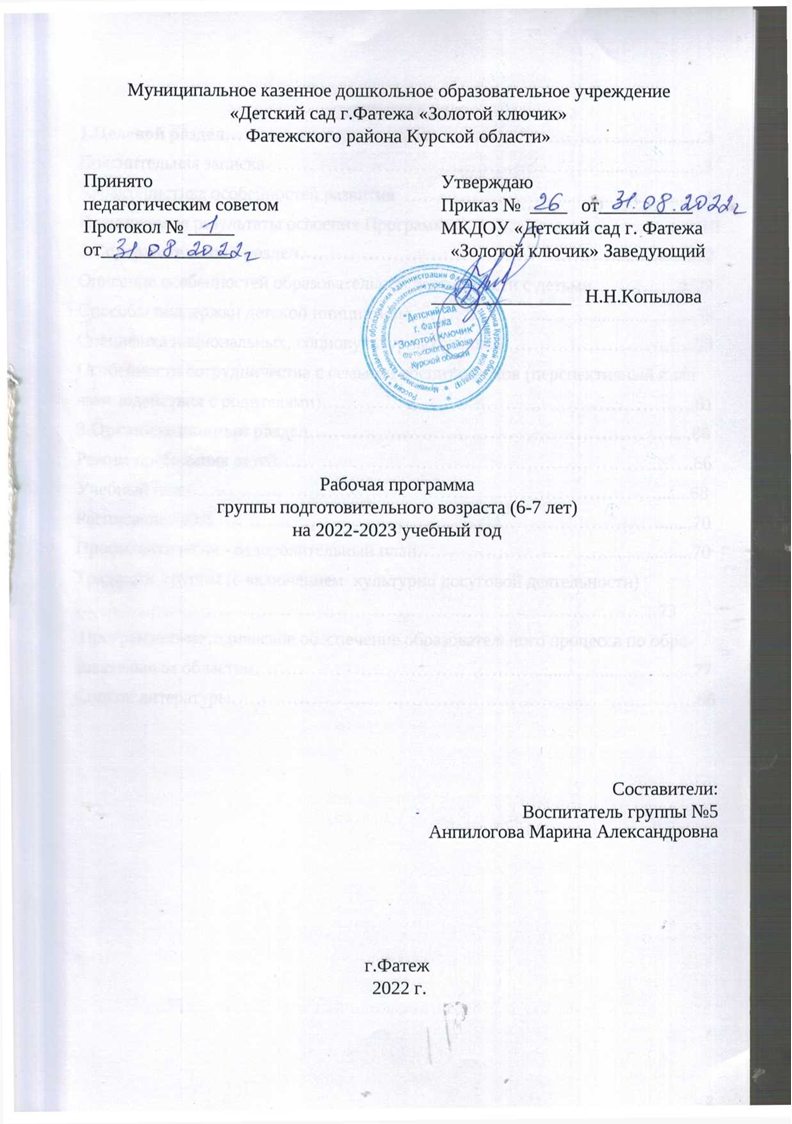 СОДЕРЖАНИЕ1.Целевой раздел………………………………………………………...................3Пояснительная записка………………………………………………......................3Характеристика особенностей развития  …………………….................................9Планируемые результаты освоения Программы…………………………………182.Содержательный раздел…………………………………………….................22 Описание особенностей образовательной деятельности с детьми…………......22Способы поддержки детской инициативы……………………….........................59Специфика национальных, социокультурных условий…………………………59Особенности сотрудничества с семьями воспитанников (перспективный план взаимодействия с родителями)…………. …………………………………….….613.Организационный раздел…………………………………………………......66Режим пребывания детей………………………………………………………….66Учебный план………………………………………………………………….......68Расписание НОД……………………………………………………………….......70Профилактически - оздоровительный план…………………………...................70Традиции  группы (с включением  культурно досуговой деятельности)………………………………………………………………………….………73 Программно-методическое обеспечение образовательного процесса по обра-зовательным областям………………………………………..................................77Список литературы…………………………………………………………………861. Целевой разделПояснительная записка         Рабочая программа для группы подготовительного возраста разработана на основе примерной образовательной программы дошкольного учреждения «Радуга» в соответствии с Федеральными государственными законами и требованиями:- Федеральный закон  273-ФЗ «Об образовании в Российской Федерации» от 29.12. 2012г. №273-ФЗ- приказ Минобрнауки России от 30.08.2013 №1014 «Об утверждении Порядка организации и осуществления образовательной деятельности по основным образовательным программам - образовательным программам дошкольного образования».- приказ Минобрнауки России от 17.10.2013 №1155 «Об утверждении Федерального государственного образовательного стандарта дошкольного образования».- постановление Главного государственного санитарного врача РФ от 15.05.2013 №26  «Об утверждении СанПиН 2.4.1.3049-13 «Санитарно-эпидемиологические требования  к устройству, содержанию и организации  режима работы дошкольных образовательных организаций».- положение о рабочей программе МКДОУ «Детский сад г.Фатежа «Золотой ключик» Фатежского района Курской области.- нормативные документы регионального и муниципального уровней.          Целью Программы является развитие физических, интеллектуальных, духовно-нравственных, эстетических и личностных качеств ребёнка, творческих способностей, а также развитие предпосылок учебной деятельности.          Также целью данной рабочей программы является создание благоприятных условий для полноценного проживания ребенком дошкольного детства, формирование основ базовой культуры личности, всестороннее развитие психических и физических качеств в соответствии с возрастными и индивидуальными особенностями, подготовка к жизни в современном обществе, к обучению в школе, обеспечение безопасности жизнедеятельности дошкольника. Эти цели реализуются в процессе разнообразных видов детской деятельности: игровой, коммуникативной, трудовой, познавательно-исследовательской, продуктивной, музыкально-художественной, чтения.         Содержание Программы включает совокупность образовательных областей, которые обеспечивают социальную ситуацию развития личности ребенка.         Программа направлена на создание условий развития дошкольников, открывающих возможности для позитивной социализации ребёнка, его всестороннего личностного развития, развития инициативы и творческих способностей на основе сотрудничества со взрослыми и сверстниками в соответствующих дошкольному возрасту видам деятельности.          Программа включает обязательную часть и часть, формируемую участниками образовательных отношений. Обе части являются взаимодополняющими и необходимыми с точки зрения реализации требований Федерального государственного образовательного стандарта дошкольного образования (далее – ФГОС ДО).Задачи работы ДОУ на 2022- 2023 учебный год1.	Способствовать развитию сенсорных и математических представлений дошкольников используя методические приемы, сочетающие практическую и игровую деятельности, как средства интеллектуального развития детей.2.	Реализовывать образовательные направления через проектную деятельность и внедрение современных образовательных технологий в соответствии с ФГОС ДО.3.	Продолжать совершенствовать работу по реализации эффективных форм формирования культуры здорового образа жизни дошкольников, овладения спортивными и подвижными играми с правилами.Программа реализует задачи ФГОС ДО:1) Сохранение и укрепление физического и психического здоровья воспитанников через систему оздоровительной работы. Повышение эффективной работы по развитию у детей двигательной активности в режиме дня.2) Совершенствовать работу по развитию познавательных интересов и интеллектуальных способностей в процессе математического развития дошкольников3) Активизировать работу по развитию традиций и обновлению содержания форм нравственно-патриотического воспитания детей дошкольного возраста4) Обеспечения равных возможностей для полноценного развития каждого ребёнка в период дошкольного детства независимо от места жительства, пола, нации, языка, социального статуса, психофизиологических и других особенностей (в том числе ограниченных возможностей здоровья); 5) Обеспечение преемственности основных образовательных программ дошкольного и начального общего образования; 6) Создание благоприятных условий развития детей в соответствии с их возрастными и индивидуальными особенностями и склонностями, развитие способностей и творческого потенциала каждого ребёнка как субъекта отношений с самим с собой, другими детьми, взрослыми и миром; 7) Объединение обучения и воспитания целостный образовательный процесс на основе духовно-нравственных и социокультурных ценностей и принятых в обществе правил и норм поведения в интересах человека, семьи, общества; 8) Формирование общей культуры личности детей, в том числе ценностей здорового образа жизни, развития их социальных, нравственных, эстетических, интеллектуальных, физических качеств, инициативности, самостоятельности и ответственности ребёнка, формирования предпосылок учебной деятельности; 9) Обеспечение вариативности и разнообразия содержания программ и организационных форм дошкольного образования, возможности формирования программ различной направленности с учётом образовательной потребностей, способности и состояния здоровья детей; 10) Формирование социокультурной среды, соответствующей возрастным, индивидуальным, психологическим и физиологическим особенностям детей; 11) Обеспечения психолого-педагогической поддержки семьи и повышения компетентности родителей (законных представителей) в вопросах развития и образования, охраны и укрепления здоровья детей.Для достижения целей программы первостепенное значение имеют:- забота о здоровье, эмоциональном благополучии и своевременном всестороннем развитии каждого ребенка;- создание в группах атмосферы гуманного и доброжелательного отношения ко всем воспитанникам, что позволит растить их общительными, добрыми, любознательными, инициативными, стремящимися к самостоятельности и творчеству;- максимальное использование разнообразных видов детской деятельности; их интеграция в целях повышения эффективности образовательного процесса;- творческая организация (креативность) воспитательно-образовательного процесса;- вариативность использования образовательного материала, позволяющая развивать творчество в соответствии с интересами и наклонностями каждого ребенка;- уважительное отношение к результатам детского творчества;-  единство подходов к воспитанию детей в условиях ДОУ и семьи;- соблюдение преемственности в работе детского сада и начальной школы, исключающей умственные и физические перегрузки в содержании образования ребенка дошкольного возраста, обеспечивая отсутствие давления предметного обучения.          От педагогического мастерства каждого воспитателя, его культуры, любви к детям зависят уровень общего развития, которого достигнет ребенок, и степень прочности приобретенных им нравственных качеств. Заботясь о здоровье и всестороннем воспитании детей, педагоги дошкольных образовательных учреждений совместно с семьей должны стремиться сделать счастливым детство каждого ребенка.    Приоритетные направления деятельности дошкольного учреждения.          Цели ДОУ по реализации основной примерной общеобразовательной программы дошкольного образования направлены на формирование «базового доверия к миру», развитие общей культуры личности, адаптации личности к жизни в обществе, на создание основы для осознанного выбора и освоения детьми дальнейших образовательных программ. Цель: развитие личности детей дошкольного возраста в различных видах общения и деятельности с учётом их возрастных, индивидуальных психологических и физических особенностей, охрана и укрепления здоровья детей, обеспечение возможности для творческой самореализации и профессионального роста педагогов.Задачи: 1.Продолжать совершенствововать систему работы по физическому  воспитанию, направленной  на обеспечение  культуры здоровья дошкольников, его потребности в двигательной активности, формирование  мотивации к здоровому образу жизни.2.Обеспечить развитие кадрового потенциала как условия достижения  целевых ориентиров ФГОС ДО. Продолжить работу по повышению  профессиональной  компетентности  педагогического коллектива  в вопросах реализации  ФГОС ДО в воспитательно-образовательном процессе ДОУ.3.Повысить эффективность деятельности педагогов по речевому развитию дошкольников.4. Продолжить работу над созданием  педагогических условий для совершенствования методов реализации задач дощкольного образования, условий для использования информационно-коммуникативных технологий.5.Повысить рейтинговую позицию ДОУ за счёт увеличения количества проводимых мероприятий на уровне ДОУ, за счет участия в мероприятиях  районного , областного, всероссийского масштаба. Реализация образовательной программы по отношению к детям.          Овладение выпускника универсальными предпосылками учебной деятельности: - умения работать по правилу и образцу, - вслушиваться в речь взрослого и выполнять его задания, - оценивать и контролировать собственную деятельность и осознавать её способы, - проявлять инициативность во всех видах детской деятельности, - проявлять самостоятельность и ответственность за свои поступки; по отношению к педагогам: - охранять и укреплять здоровье детей, способствовать их физическому развитию, избегая нервных и физических перегрузок; - создавать условия для реализации всех видов игры; - внимательно относиться и терпеливо поддерживать формирующееся детское сообщество; - формировать основы культурного и экологически целесообразного поведения (в природе и обществе); - во всех видах деятельности и общения способствовать развитию диалогической и монологической речи; - развивать познавательные интересы, сенсорные и интеллектуальные способности воспитанников; - поддерживать экспериментирование с материалами, словом, движением, развивать воображение и творческое начало; - продолжать формировать эстетическое отношение к окружающему и художественные способности; по отношению к родителям: - устанавливать партнерские отношения с семьей каждого воспитанника, объединить усилия для развития и воспитания детей- создавать атмосферу общности интересов, эмоциональной взаимоподдержки и взаимопроникновения в проблемы друг друга; - повышать психолого-педагогическую компетентность родителей, поддерживать уверенность в собственных педагогических возможностях.          Особенности образовательного процесса для обеспечения формирования у детей «базового доверия к миру», составляющего основу его психологической защищенности, в ДОУ создана атмосфера доброжелательного отношения между взрослыми, между детьми и детьми и взрослыми. При организации жизни детей учитываются:- возрастные особенности и возможности и вытекающие отсюда задачи воспитания, обучения и развития; - интересы и потребности детей и их родителей; - специфика учреждения (оснащенность, природное и культурно-историческое окружение и др.).          С целью охраны физического и психического здоровья детей, их эмоционального благополучия в режиме дня с одной стороны, поддерживается определенная размеренность детской жизни, (утренняя гимнастика, систематические занятия, сон, питание, прогулка, игры и т.д.), а с другой  вносятся элементы сюрпризности и экспромтности, поддерживающие детский интерес, разнообразящие их жизнь, делающие ее радостной. В этом случае дети чувствуют себя надежно и уверенно и готовы включаться в индивидуальную и коллективную деятельность. Сохраняется специфика игры и обучения. Ведущая деятельность - это самодеятельная игра, для развития необходима многоаспектная поддержка.          Сюжетно - ролевая игра, происходящая по инициативе детей, вид деятельности, в котором дети осваивают (присваивают) представления об окружающем мире, отношениях людей. Занятия в дошкольном учреждении отличают разные формы (экскурсии, дидактические игры, детское экспериментирование, игры-драматизации, проектная деятельность и др.) с использованием специфических дошкольных приемов организации (игровые и сюрпризные моменты, в том числе с использованием игрушек, кукол би-ба-бо и т.д., сотрудничество со взрослым и другими детьми), что делает для ребенка занятие не только интересным, но и личностно значимым, инициирующим самого ребенка (поиск способов, решений, в том числе вариативных). Все это углубляет смысловую составляющую содержания занятия и способствует развитию познавательной мотивации. Проводимые в разных формах занятия с детьми обязательно отражают систему образовательного содержания. Традиционное занятие не выступает в качестве единственной формы образовательного процесса. Оно сохраняется на этапе активного обучения детей прямым путем, т.е. предъявления нового материала. Но на этапе усвоения активнее используются и другие формы педагогической работы, обеспечивающие самостоятельную творческую деятельность детей, поддерживающие мотивацию в течение более длительного времени. Дети на занятии общаются: свободно высказываются, задают вопросы, объединяются для общего дела, видят работы других и используют по-своему чужие находки.          Для этого педагоги применяют различные формы размещения детей на занятиях (сидя за столами, на ковре, лавочке, стоя за мольбертами и т.д.). На занятии предлагается такое содержание, которое дети не могут освоить самостоятельно в свободной деятельности без помощи взрослого. Для успешного познавательного развития детей важна цикличность: периодическое возвращение к уже пройденному, знакомому. То, что возникло как неясное знание, должно многократно проверяться, обретая контуры, становясь более определенным.         В новом смысловом контексте известные способы действия используются для решения новых задач. В течение дня детям предоставляется возможность вернуться к своим работам аппликации, конструкции, рисунку, а также сделать нужные атрибуты для игр. Для этого в каждой группе создаются маленькие «мастерские» место, где будут находиться бумага, клей, ножницы, краски, разный бросовый материал для поделок. Обеспечивается взаимосвязь занятий с повседневной жизнью, только в этом случае можно ожидать, что та или иная информация будет усвоена и станет знанием и регулятором поведения ребенка.         Такое обучение личностно-ориентировано, поскольку в его процессе складываются условия для формирования не только знаний, умений и навыков, но и основных базисных характеристик личности, содержательно соответствующих возрасту: самостоятельности, инициативности, компетентности (интеллектуальной, языковой, социальной), творческого отношения к делу, произвольности, свободы поведения, самооценки. Становление таких основ личности происходит постепенно на протяжении всего дошкольного возраста. Характеристика особенностей развития детей 6 - 7 лет.         Анатомо-физиологические особенности. Седьмой год жизни - продолжение очень важного целостного периода в развитии детей, который начинается в пять лет и завершается к семи годам. На седьмом году продолжается становление новых психических образований, появившихся в пять лет.          Вместе с тем дальнейшее развертывание этих образований создает психологические условия для появления новых линий и направлений развития. В шестилетнем возрасте идет процесс активного созревания организма. Вес ребенка увеличивается в месяц на 200 граммов, рост на 0,5 см, изменяются пропорции тела. В среднем рост 7-летних детей равен 113-122 см, средний вес – 21-25 кг. Области мозга сформированы почти как у взрослого. Хорошо развита двигательная сфера.         Продолжаются процессы окостенения, но изгибы позвоночника еще неустойчивы. Идет развитие крупной и особенно мелкой мускулатуры. Интенсивно развивается координация мышц кисти. Общее физическое развитие тесно связано с развитием тонкой моторики ребенка. Тренировка пальцев рук является средством повышения интеллекта ребенка, развития речи и подготовки к письму.Развитие личности. Изменения в сознании характеризуются появлением так называемого внутреннего плана действий - способностью оперировать различными представлениями в уме, а не только в наглядном плане. Одним из важнейших изменений в личности ребенка являются дальнейшие изменения в его представлениях о себе, его образе Я. Развитие и усложнение этих образований создает к шести годам благоприятные условия для развития рефлексии – способности осознавать и отдавать себе отчет в своих целях, полученных результатах, способах их достижения, переживаниях, чувствах и побуждениях; для морального развития, и именно для последнего возраст шести-семи лет является сензитивным, то есть чувствительным. Этот период во многом предопределяет будущий моральный облик человека и в то же время исключительно благоприятен для педагогических воздействий. В процессе усвоения нравственных норм формируются сочувствие, заботливость, активное отношение к событиям жизни. Существует тенденция преобладания общественно значимых мотивов над личными.           Самооценка ребенка достаточно устойчивая, возможно ее завышение, реже занижение. Дети более объективно оценивают результат деятельности, чем поведения. Ведущей потребностью детей данного возраста является общение (преобладает личностное). Ведущей деятельностью остается сюжетно-ролевая игра. В сюжетно-ролевых играх дошкольники седьмого года жизни начинают осваивать сложные взаимодействия людей, отражающие характерные значимые жизненные ситуации. Игровые действия становятся более сложными, обретают особый смысл, который не всегда открывается взрослому. Игровое пространство усложняется. В нем может быть несколько центров, каждый из которых поддерживает свою сюжетную линию. При этом дошкольники оказываются способными отслеживать поведение  партнеров по всему игровому пространству и менять свое поведение в зависимости от места в нем.          Одной из важнейших особенностей данного возраста является проявление произвольности всех психических процессов.Развитие психических процессов. Восприятие продолжает развиваться. Однако и у детей данного возраста могут встречаться ошибки в тех случаях, когда нужно одновременно учитывать несколько различных признаков.Внимание. Если на протяжении дошкольного детства преобладающим у ребенка является непроизвольное внимание, то к концу дошкольного возраста начинает развиваться произвольное внимание. Когда ребенок начинает его сознательно направлять и удерживать на определенных предметах и объектах. Увеличивается устойчивость внимания – 20-25 минут, объем внимания составляет 7-8 предметов. Ребенок может видеть двойственные изображения.Память. К концу дошкольного возраста происходит развитие произвольной зрительной и слуховой памяти. Память начинает играть ведущую роль в организации психических процессов. К концу дошкольного периода у появляются произвольные формы психической активности. Он уже умеет рассматривать предметы, может вести целенаправленное наблюдение, возникает произвольное внимание, и в результате появляются элементы произвольной памяти.Произвольная память проявляется в ситуациях, когда ребенок самостоятельно ставит цель: запомнить и вспомнить. Можно с уверенностью сказать, что развитие произвольной памяти начинается с того момента, когда ребенок самостоятельно выделил задачу на запоминание. Желание ребенка запомнить следует всячески поощрять, это залог успешного развития не только памяти, но и других познавательных способностей: восприятия, внимания, мышления, воображения. Появление произвольной памяти способствует развитию культурной (опосредованной) памяти – наиболее продуктивной формы запоминания. Первые шаги этого (бесконечного в идеале) пути обусловлены особенностями запоминаемого материала: яркостью, доступностью, необычностью, наглядностью и т. д. Впоследствии ребенок способен усилить свою память с помощью таких приемов, как классификация, группировка. В этот период психологи и педагоги могут целенаправленно обучать дошкольников приемам классификации и группировки в целях запоминания.Развитие мышления. К концу дошкольного возраста более высокого уровня достигает развитие наглядно-образного мышления и начинает развиваться логическое мышление, что способствует формированию способности ребенка выделять существенные свойства и признаки предметов окружающего мира, формированию способности сравнения, обобщения, классификации. Ведущим по-прежнему является наглядно-образное мышление, но к концу дошкольного возраста начинает формироваться словесно-логическое мышление. Оно предполагает развитие умения оперировать словами, понимать логику рассуждений. И здесь обязательно потребуется помощь взрослых, так как известна нелогичность детских рассуждений при сравнении, например, величины и количества предметов. В дошкольном возрасте начинается развитие понятий. Полностью словесно-логическое, понятийное, или абстрактное, мышление формируется к подростковому возрасту. Старший дошкольник может устанавливать причинно-следственные связи, находить решения проблемных ситуаций. Может делать исключения на основе всех изученных обобщений, выстраивать серию из 6-8 последовательных картинок.Развитие воображения. К концу дошкольного возраста идет развитие творческого воображения, этому способствуют различные игры, неожиданные ассоциации, яркость и конкретность представляемых образов и впечатлений. Старший дошкольный возраст характеризуется активизацией функции воображения - вначале воссоздающего (позволявшего в более раннем возрасте представлять сказочные образы), а затем и творческого (благодаря которому создается принципиально новый образ). Этот период - сензитивный для развития фантазии.Речь. Продолжают развиваться звуковая сторона речи, грамматический строй, лексика, связная речь. В высказываниях детей отражаются как все более богатый словарный запас, так и характер обобщений, формирующихся в этом возрасте. Дети начинают активно употреблять обобщающие существительные, синонимы, антонимы, прилагательные и т.д. В результате правильно организованной образовательной работы у детей оказываются хорошо развиты диалогическая и некоторые виды монологической речи.В подготовительной группе завершается дошкольный возраст. Его основные достижения связаны с освоением мира вещей как предметов человеческой культуры; дети осваивают формы позитивного общения с людьми, развивается половая идентификация, формируется позиция школьника. К концу дошкольного возраста ребенок обладает высоким уровнем познавательного и личностного развития, что и позволяет ему в дальнейшем успешно обучаться в школе.         Для деятельности ребенка 6 – 7 лет характерна эмоциональность и большая значимость эмоциональных реакций.Эмоции. Совершенствуется способность контролировать проявления непосредственных эмоциональных акций.         Развивается система устойчивых чувств и отношений - глубокая и осознанная любовь к близким, включая иногда домашних питомцев; устойчивые отношения дружбы, включающие эмпатию.         Психическое развитие и становление личности ребенка к концу дошкольного возраста тесно связаны с развитием самосознания. У ребенка 6 – 7 летнего возраста формируется самооценка на основе осознания успешности своей деятельности, оценок сверстников, оценки педагога, одобрения взрослых и родителей. Ребенок становится способным осознавать себя и то положение, которое он в данное время занимает в семье, в детском коллективе сверстников.          У детей старшего дошкольного возраста 6 – 7 лет формируется рефлексия, т. е. осознание своего социального «я» и возникновение на этой основе внутренних позиций.         В качестве важнейшего новообразования в развитии психической и личностной сферы ребенка 6 – 7 летнего возраста является соподчинение мотивов. Осознание мотива «я должен», «я смогу» постепенно начинает преобладать над мотивом «я хочу». Деятельность. Совершенствуются навыки произвольного контроля на всех этапах осуществления деятельности. Формируется произвольность внимания и памяти. Произвольное внимание необходимо в работе, так или иначе связанной с тем или иным образцом - наглядным или же заданным в форме словесной инструкции. Творческая работа без образца выполняется при желании и по желанию и потому не требует от ребёнка дополнительных усилий по организации собственного внимания.          Ребёнок учится принимать задачи, поставленные перед ним взрослым, что постепенно подготавливает его к принятию позиции ученика. Ориентация не только на внутренние побуждения, но и на внешние требования - важный этап становления деятельности и общей социализации.Продолжает развиваться индивидуальная сюжетная и режиссёрская игра, которая также способствует психическому развитию ребёнка, развивая его познавательную сферу, символическое и наглядно-образное мышление.         Вместе с тем ведущую роль в развитии детей по-прежнему принадлежит совместной сюжетной игре. Реальные отношения, которые возникают у детей в игре, выполняют существенную роль в развитии коммуникативной и социальной компетентности ребёнка. Игра основывается на активном сотрудничестве детей, требующем налаживания контактов и установления взаимопонимания, на общей ориентации ребёнка на сверстника.         Реализуемые в игре партнёрство и взаимодействие стимулируют развёртывание планирования, регуляции и контроля совместной деятельности и тем самым обеспечивают увеличение времени, приходящегося на совместную игру по сравнению с индивидуальной.          Игровые замыслы детей 6-8 лет заметно отличаются от игровых замыслов детей среднего дошкольного возраста своей новизной, богатством и оригинальностью. Несмотря на то, что бытовые сюжеты остаются, они приобретают несколько другой характер. Помимо этого, появляются романтические, героические, фантастические сюжеты. Появление таких сюжетов связано с тем, что, во-первых, реально накопившийся у детей игровой опыт значительно обогатился. Во-вторых, дети приобрели многие знания и представления об окружающем их мире и о том, что находится за его пределами; в-третьих, после 6 лет жизни дети способны оперировать имеющимися у них представлениями, образами, реализуя их в разных взаимосвязанных событиях. Именно поэтому в играх детей этого возраста начинает ярко проявляться событийная сторона сюжета.         Следующая особенность заключается в том, что заметное расширение знаний об окружающем, особенно о человеческих действиях и взаимоотношениях, приводит к увеличению в игре числа ролей, необходимых, с точки зрения детей, для полноценной игры. Поэтому игровые группировки детей расширяются от двух-трёх до пяти-семи участников. Увеличение числа ролей усложняет ролевые отношения, усиливает необходимость чёткой координации действий всех участников игры.         Самостоятельно, без участия взрослых, дети в общих чертах могут обговаривать замысел игры, распределять роли и разыгрывать их. В играх старших дошкольников всегда есть лидер, который «двигает» сюжет. Остальные участники игры обычно «подстраиваются». Разногласия по поводу дальнейшего развёртывания сюжета дети этого возраста (в отличие от маленьких детей) улаживают без помощи взрослых. Дети, не разделяющие точку зрения лидера, пытаются найти аргументированные доказательства своего, на их взгляд более правильного, предложения по дальнейшему развитию сюжета, делают попытки отстоять свою точку зрения, скоординировать её с точкой зрения других партнёров по игре.         Поскольку старшие дошкольники уверенны и самостоятельны в игре, то они совершенно по-иному относятся к участию в игре взрослого. Шестилетние дети сами охотно занимают главные роли. Взрослый их устраивает в качестве советчика, не принимающего непосредственного участия в игре, но вовремя помогающего преодолевать сюжетные или организационные трудности.         У детей формируются предпосылки учебной деятельности.Сознание. Изменения характеризуются развитием так называемого внутреннего плана действий - способностью оперировать в уме, а не только в наглядном плане различными представлениями.          Дальнейшее развитие и усложнение этих образований создаёт к 6 годам благоприятные условия для развития рефлексии - способности осознавать и отдавать себе отчёт в своих целях, способах их достижения, полученных результатах, переживаниях, чувствах и побуждениях; для морального развития. Этот период во многом предопределяет будущий моральный облик человека и в то же время исключительно благоприятен для педагогических воздействий.          По данным многих авторов, детям седьмого года жизни вполне доступно полноценное моральное поведение, т. е. соблюдение норм при отсутствии внешнего контроля и принуждения и вопреки собственным желаниям и интересам. У многих детей уже имеются или складываются те внутренние механизмы, которые позволяют им удерживаться от соблазна нарушать норму и свободно делать правильный моральный выбор.         Первое условие соблюдения норм - это знание и понимание детьми моральных предписаний и требований, т. е. того, что хорошо, а что плохо. Они являются основанием для оценки поступков с точки зрения их соответствия требованиям морали - поступков других и самого себя. А оценка предполагает не только знания о том, как следует оценивать явление, но и такой субъективный момент, как отношение к тому, что оценивается, испытывает ли человек отвращение к нарушению нормы или, наоборот, смотрит на это снисходительно.          Первая особенность морального сознания детей седьмого года жизни - это расхождение между знанием норм и личным отношением к их соблюдению и нарушению. Поэтому появление правильной моральной оценки других требует формирования у ребёнка личного отрицательного отношения, искреннего осуждения им фактов нарушения норм и такого же личного, искреннего одобрения фактов бескорыстного соблюдения этих же норм.Личность. Развитие личности характеризуется формированием дифференцированного отношения к сверстникам и ко многим взрослым, к одним из которых ребёнок безразличен, других он любит, к третьим испытывает неприязнь. У ребёнка формируется отношение к литературным героям и некоторым произведениям искусства, к природным явлениям и предметам техники, к поступкам других людей, к себе самому и ко многому другому. Это отношение может быть чётко выраженным и осознанным или почти не проявляться; может быть эмоционально окрашенным или, скорее, рациональным; положительным или отрицательным и т. д.Отношение к себе. У ребёнка продолжает формироваться его образ Я. Развивается и изменяется образ Я - потенциального, т. е. того, каким ребёнок хочет себя видеть. Ребёнок стремится к тому, чтобы этот образ стал позитивным. Каждый ребёнок нуждается в поддержке взрослыми убеждения в том, что в нём много хорошего, а также в том, чтобы взрослые сообщали о его достоинствах другим детям, родителям. Важной педагогической задачей становится воспитание у каждого ребёнка чувства уверенности в том, что взрослые (воспитатели, родители) его уважают.Образ Я - потенциального является психологической предпосылкой становления учебной мотивации. Дело в том, что учиться ребёнка побуждает не только и не столько интерес к изучаемым дисциплинам. Вряд ли старательное выписывание палочек и букв может представлять для детей особый интерес. Побуждением к учению, овладению новыми знаниями и умениями является желание видеть себя «умным», «знающим», «умеющим». Вы, возможно, обращали внимание на то, что некоторые дети хвастаются, до скольких они умеют считать, сколько букв знают и как охотно они готовы научиться ещё чему-нибудь. Причина такого отношения ребёнка к собственным возможностям лежит в том, что он как бы видит себя в ближайшем будущем более умным, знающим и компетентным, чем в данный момент. Иными словами, в его образ «себя», каким он хотел бы стать, входит владение новыми знаниями и умениями. И это стремление видеть себя более продвинутым и совершенным и тем самым соответствовать своему представлению о том, каким он может и хочет стать, является мощным побуждением учебной деятельности.Отношение к сверстникам. Благодаря педагогическим усилиям создаются условия для воспитания доброжелательного отношения ребёнка к другим детям, уважения прав сверстников, формируется установка на сотрудничество. Дети овладевают навыками совместной деятельности, понимают её преимущества.Отношение к взрослым. Меняется отношение к взрослому как безусловному авторитету. Взрослый принимается детьми в качестве советчика, равноправного партнёра и ценится детьми за умение решать организационные вопросы, придумывать интересные сюжеты для игр, организовать интересное дело. Уважение к авторитету взрослого поддерживается именно такими его способностямиПо итогам освоения Программы «Радуга» ребенок:- имеет физическое развитие, соответствующее возрастным нормативным показателям;- у него сформированы основные физические качества, потребность в физической активности, движении; проявляет индивидуальный интерес к какой-то форме двигательной активности (спорт, хореография);- владеет основными культурно-гигиеническими навыками; самостоятельно и осознанно их реализует в своей жизнедеятельности;- понимает и разделяет ценность здорового образа жизни, умеет соблюдать элементарные правила охраны своего здоровья и здоровья окружающих, имеет соответствующее возрастным возможностям представление о безопасном поведении в быту, в природе, среди незнакомых людей; - познавательно активен, любознателен, способен самостоятельно исследовать, экспериментировать, находить разнообразную информацию в различных источниках - книгах, энциклопедиях, фильмах, а также умеет задавать взрослым интересующие вопросы;- имеет собственную сферу интересов; - самостоятелен и одновременно умеетобращаться ко взрослым за помощью;- заинтересован в учении и совершенствовании собственной компетенции в разных областях деятельности, владеет универсальными предпосылками учебной деятельности: умением работать по правилу и по образцу, слушать взрослого и выполнять его инструкции;- эмоционально отзывчив, способен к сопереживанию и сочувствию, откликается на эмоции близких людей, сопереживает персонажам при восприятии произведений художественной литературы, театра, кино, изобразительной деятельности, музыки, а также красоты окружающего мира, природы;- общителен, умеет адекватно использовать вербальные и невербальные средства коммуникации, способен вести диалог и выражать свои мысли с помощью монологической речи;- умеет договариваться со сверстниками, планировать совместную деятельность, владеет навыками сотрудничества; владеет стилем коммуникации со взрослыми и сверстниками и произвольно может изменять его;- способен произвольно управлять своим поведением и планировать действия;- соблюдает общепринятые нормы и правила поведения - в том числе на улице (дорожные правила), правила поведения в общественных местах (театр, магазин, поликлиника, транспорт и т. п.);- имеет базовые ценностные представления и руководствуется ими в собственном социальном поведении;- интеллектуально развит в соответствии с возрастными возможностями, способен решать интеллектуальные задачи инициативен в деятельности, способен предложить собственный замысел и воплотить его в рисунке, постройке, рассказе и др.;- имеет первичную целостную картину мира, представления о себе, семье, обществе (ближайшем социуме), государстве (стране), мире и природе; принадлежности других людей к определенному полу; культурных ценностях;- обладает сформированными умениями и навыками (речевыми, изобразительными, музыкальными, конструктивными и др.), необходимыми для осуществления различных видов детской деятельности;- доброжелателен и спокоен, дружелюбен к другим людям и живым существам;- осознаѐт себя гражданином России;- психологически устойчив к неуспеху и умеет конструктивно преодолевать возникающие трудности; - хочет учиться и стать школьником, рассматривая это как новую желаемую и привлекательную ступень собственной взрослости;- имеет чувство собственного достоинства и способен уважать других;- обладает живым воображением, способен к фантазии и творчеству в разных формах.Ключ возраста. Произвольность поведения и психических процессов имеет решающее значение для успешности школьного обучения, ибо означает умение ребёнка подчинять свои действия требованиям учителя. В школе, как известно, ребёнок занимается не тем, чем хочется, а прилагает все усилия для достижения целей, поставленных учителем. Трудность в достижении и удержании таких целей состоит в том, что не всё учебное содержание, даже при самой удачной методике, будет захватывающе интересно для всех детей. Поэтому ребёнок должен не только решать поставленную задачу по содержанию, например аккуратно писать палочки, но и уметь заставить себя заниматься написанием палочек, когда ему хочется рисовать что-то другое, например самолёт.Планируемые результаты освоения Программы         Планируемые результаты освоения Программы представлены в виде целевых ориентиров дошкольного образования, которые отражают социально-нормативные возрастные характеристики возможных достижений ребёнка на этапе завершения уровня дошкольного образования.          К целевым ориентирам для детей подготовительной группы следует отнести социально-нормативные возрастные характеристики возможных достижений ребёнка дошкольного образования, указанные в ФГОС ДО.          Ожидаемый результат реализации целевых ориентиров развития детей 6-7 лет:– владеет основными культурными способами деятельности, проявляет инициативу и самостоятельность в разных видах деятельности - игре, общении, познавательно-исследовательской деятельности, конструировании и др.;– способен выбирать себе род занятий, участников по совместной деятельности;– обладает установкой положительного отношения к миру, к разным видам труда, другим людям и самому себе, обладает чувством собственного достоинства;– активно взаимодействует со сверстниками и взрослыми, участвует в совместных играх.– способен договариваться, учитывать интересы и чувства других,сопереживать неудачам и радоваться успехам других, адекватно проявляет свои чувства, в том числе чувство веры в себя, старается разрешать конфликты;– обладает развитым воображением, которое реализуется в разных видах деятельности, и прежде всего в игре;– владеет разными формами и видами игры, различает условную и реальную ситуации, умеет подчиняться разным правилам и социальным нормам;– достаточно хорошо владеет устной речью, может выражать свои мысли и желания, может использовать речь для выражения своих мыслей, чувств и желаний, построения речевого высказывания в ситуации общения, может выделять звуки в словах, у ребенка складываются предпосылки грамотности;– развита крупная и мелкая моторика;– подвижен, вынослив, владеет основными движениями, может контролировать свои движения и управлять ими;– способен к волевым усилиям, может следовать социальным нормам поведения и правилам в разных видах деятельности, во взаимоотношениях со взрослыми и сверстниками, может соблюдать правила безопасного поведения и личной гигиены;– проявляет любознательность, задает вопросы взрослым и сверстникам, интересуется причинно-следственными связями, пытается самостоятельно придумывать объяснения явлениям природы и поступкам людей;– склонен наблюдать, экспериментировать.– обладает начальными знаниями о себе, своей семье, Родине, о природном и социальном мире, в котором он живет;– знаком с произведениями детской литературы, обладает элементарными представлениями из области живой природы, естествознания, математики, истории и т.п.;– способен к принятию собственных решений, опираясь на свои знания и умения в различных видах деятельности;– способен адекватно оценивать свои возможности, личностные качества, осознавать элементарные общественные нормы и правила поведения.         Содержание образования детей строится на результатах оценки индивидуального развития детей и их достижений в соответствии с целевыми ориентирами ФГОС дошкольного образования. Содержание образовательной области одного возрастного периода накладывается на содержание образовательной области следующего возрастного периода.          Для отслеживания динамики развития ребенка в соответствии с целевыми ориентирами в Программе предлагается использовать систему индикаторов, позволяющую педагогам проводить диагностику, выстраивать планы индивидуального развития ребенка, оценивать результативность организации образовательной деятельности, так как в условиях отсутствия оценки деятельности ребенка происходит смещение контроля на оценку эффективности и качества организации образовательной деятельности.Целевые ориентиры используются педагогами для:а) построения образовательной политики на соответствующих уровнях сучётом целей дошкольного образования, общих для всего образовательного пространства Российской Федерации; б) решения задач:- формирования Программы;- анализа профессиональной деятельности;- взаимодействия с семьями;в) изучения характеристик образования детей 6-7 лет;г) информирования родителей и общественности относительно целей дошкольного образования, общих для всего образовательного пространства Российской Федерации.          В ходе мониторинга педагог заполняет диагностический материал. Основная задача мониторинга заключается в том, чтобы определить степень освоения ребенком образовательной программы и влияние образовательного процесса, организуемого в дошкольном учреждении, на развитие ребенка. Мониторинг образовательного процесса проводится в конце учебного года. Осуществляется через отслеживание результатов освоения образовательной программы, а мониторинг детского развития проводится на основе уровне развития воспитательно-образовательного процесса в ДОО на основе изменений в уровне воспитанности дошкольного и росте педагогического мастерства.          Система мониторинга достижения детьми планируемых результатов освоения Программы (далее – система мониторинга) должна обеспечивать комплексный подход к оценке результатов освоения Программы. Включать описание объекта, форм, периодичности и содержания мониторинга (в соответствии с «моделью выпускника»). В процессе мониторинга исследуются: • физические, • интеллектуальные, • личностные качества ребенка путем различных методов исследований:  Формы и методы мониторинга:• наблюдения и анализ наблюдений; • анализа документации; • серий бесед, опросов; • тестов; • игр и упражнений; • создания ситуаций; • анкетирование, интервьюирования; • проверочных, итоговых, контрольных заданий на занятиях; •экспертных оценок с использованием различных методов исследования.2. Содержательный разделОписание особенностей образовательной деятельности с детьми          Содержание Программы предполагает обеспечение развития личности, мотивации и способностей детей в различных видах деятельности и охватывает все образовательные области.Образовательная область «Физическое развитие»        Физическое развитие включает приобретение опыта в следующих видах деятельности детей: двигательной, в том числе связанной с выполнением упражнений, направленных на развитие таких физических качеств, как координация и гибкость; способствующих правильному формированию опорно-двигательной системы организма, развитию равновесия, координации движения, крупной и мелкой моторики обеих рук, а также с правильным, не наносящем ущерба организму, выполнением основных движений (ходьба, бег, мягкие прыжки, повороты в обе стороны), формирование начальных представлений о некоторых видах спорта, овладение подвижными играми с правилами; становление целенаправленности и саморегуляции в двигательной сфере; становление ценностей здорового образа жизни, овладение его элементарными нормами и правилами (в питании, двигательном режиме, закаливании, при формировании полезных привычек и др.). Цель:1)  гармоничное физическое развитие;2)  формирование интереса и ценностного отношения к занятиям физической культурой;3)  формирование основ здорового образа жизни.Задачи:- Формировать правильную осанку.- Развивать и совершенствовать двигательные умения и навыки детей, умение творчески использовать их в самостоятельной двигательной деятельности.- Закреплять и развивать умение ходить и бегать с согласованными движениями рук и ног.- Учить бегать легко, ритмично, энергично отталкиваясь носком. -Учить ползать, пролезать, подлезать, перелезать через предметы. Учить перелезать с одного пролета гимнастической стенки на другой (вправо, влево). -Учить энергично отталкиваться и правильно приземляться в прыжках на двух ногах на месте и с продвижением вперед, ориентироваться в пространстве.- Учить прыжкам через короткую скакалку.- Закреплять умение принимать правильное исходное положение при метании,отбивать мяч о землю правой и левой рукой, бросать и ловить его кистями рук (не прижимая к груди).- Учить построениям, соблюдению дистанции во время передвижения. - Развивать психофизические качества: быстроту, выносливость, гибкость, ловкость.- Во всех формах организации двигательной деятельности развивать у детей организованность, самостоятельность, инициативность, умение поддерживать дружеские взаимоотношения со сверстниками.Принципы физического развития:Дидактические:    систематичность и последовательность;    развивающее обучение;    доступность;    воспитывающее обучение;    учет индивидуальных и возрастных особенностей;    сознательность и активность ребенка;    наглядность.Специальные:    непрерывность;    последовательность наращивания тренирующих воздействий;    цикличность.Гигиенические:    сбалансированность нагрузок;    рациональность чередования деятельности и отдыха;    возрастная адекватность;    оздоровительная направленность всего образовательного процесса;    осуществление личностно - ориентированного обучения и воспитания.Методы физического развития:1)  Наглядные:наглядно-зрительные приемы (показ физических упражнений, использование наглядных пособий, имитация, зрительные ориентиры); наглядно-слуховые приемы  (музыка, песни);тактильно-мышечные приемы (непосредственная помощь воспитателя).2)  Словесные:  объяснения, пояснения, указания;   подача команд, распоряжений, сигналов;   вопросы к детям;   образный сюжетный рассказ, беседа;   словесная инструкция.3)  Практические:    Повторение упражнений без изменения и с изменениями;    Проведение упражнений в игровой форме;    Проведение упражнений в соревновательной форме Основные движенияХодьба. Ходьба обычная, на носках, на пятках, на наружных сторонах стоп, ходьба с высоким подниманием колен, мелким и широким шагом, приставным шагом в сторону (направо и налево). Ходьба в колонне по одному, по двое (парами). Ходьба по прямой, по кругу, вдоль границ зала, змейкой (между предметами), врассыпную. Ходьба с выполнением заданий (присесть, изменить положение рук); ходьба в чередовании с бегом, прыжками, изменением направления, темпа, со сменой направляющего. Ходьба между линиями (расстояние 10-15 см), по линии,  по доске, гимнастической скамейке, с поворотом,  ставя ногу с носка, руки в стороны. Перешагивание через набивной мяч (поочередно через 5-6 мячей, положенных на расстоянии друг от друга), с разными положениями рук. Кружение в обе стороны (руки на поясе).Бег. Бег обычный, на носках, с высоким подниманием колен, мелким и широким шагом. Бег в колонне (по одному, по двое); бег в разных направлениях: по кругу, змейкой  (между предметами), врассыпную. Бег с изменением темпа, со сменой ведущего. Непрерывный бег в медленном темпе в течение 1-1,5 минуты.Ползание, лазанье. Ползание на четвереньках по прямой (расстояние 10 м), между предметами, змейкой, по горизонтальной и наклонной доске, скамейке, по гимнастической скамейке на животе, подтягиваясь руками. Ползание на четвереньках, опираясь на стопы и ладони; подлезание  под веревку, дугу (высота 50 см) правым и левым боком вперед. Пролезание в обруч, перелезание через гимнастическую скамейку.Прыжки. Прыжки на месте на двух ногах (20 прыжков 2-3 раза в чередовании с ходьбой), продвигаясь вперед (расстояние 2-3 м), с поворотом кругом. Прыжки: ноги вместе, ноги врозь, на одной ноге (на правой и левой поочередно). Прыжки через линию, поочередно через 4-5 линий, расстояние между которыми 40-50 см. Прыжки через 2-3 предмета  (поочередно через каждый) высотой 5-10 см.Катание, бросание, ловля, метание. Прокатывание мячей, обручей друг другу между предметами. Бросание мяча друг другу снизу, из-за  головы и ловля его (на расстоянии 1,5 м);перебрасывание мяча двумя руками из-за головы и одной рукой через препятствия (с расстояния 2 м). Бросание мяча вверх, о землю и ловля его двумя руками (3-4 раза подряд), отбивание мяча о землю правой и левой рукой (не менее 5 раз подряд). Метание предметов на дальность (не менее 3,5-6,5 м), в горизонтальную цель (с расстояния 2-2,5 м) правой и левой рукой, в вертикальную цель (высота центра мишени 1,5 м) с расстояния 1,5-2 м.Строевые упражнения. Построение в колонну по одному, в шеренгу, круг; перестроение в колонну по два, по три; равнение по ориентирам; повороты направо, налево, кругом; размыкание и смыкание. Ритмическая гимнастика. Выполнение знакомых, разученных ранее упражнений и цикличных движений под музыку.Общеразвивающие упражнения. Упражнения для кистей рук, развития и укрепления мышц плечевого пояса. Поднимать руки вперед, в стороны, вверх (одновременно, поочередно), отводить руки за спину из положений: руки вниз, руки на поясе, руки перед грудью; размахивать руками вперед- назад; выполнять круговые движения руками,  согнутыми в локтях. Закладывать руки за голову, разводить их в стороны и опускать. Поднимать руки через стороны вверх, плотно прижимаясь спиной к спинке стула (к стенке); поднимать палку (обруч) вверх, опускать за плечи; сжимать, разжимать кисти рук; вращать кисти рук из исходного положения руки вперед, в стороны.Упражнения для развития и укрепления мышц спины и гибкости позвоночника. Поворачиваться в стороны, держа руки на поясе, разводя их в стороны; наклоняться вперед, касаясь пальцами рук носков ног. Наклоняться, выполняя задание: класть и брать предметы из разных исходных положений (ноги вместе, ноги врозь). Наклоняться в стороны, держа руки на поясе. Прокатывать мяч вокруг себя из исходного положения (сидя и стоя на коленях); перекладывать предметы из одной руки в другую под приподнятой ногой (правой и левой); сидя приподнимать обе ноги над полом; поднимать, сгибать, выпрямлять и опускать ноги на пол из исходных положений лежа на спине, сидя. Поворачиваться со спины на живот, держа в вытянутых руках предмет. Приподнимать вытянутые вперед руки, плечи и голову, лежа на животе.Упражнения для развития и укрепления мышц брюшного пресса и ног. Подниматься на носки; поочередно выставлять ногу вперед на пятку, на носок; выполнять притопы; полуприседания (4-5 раз подряд); приседания, держа руки на поясе, вытянув руки вперед, в стороны. Поочередно поднимать ноги, согнутые в коленях. Захватывать и перекладывать предметы с места на место стопами ног.Статические упражнения. Сохранение равновесия в разных позах: стоя на носках, руки вверх; стоя на одной ноге, руки на поясе (5-7 секунд).Подвижные игры. Продолжать развивать активность детей в играх с мячами, скакалками, обручами. Развивать быстроту, силу, ловкость, пространственную ориентировку. Воспитывать самостоятельность и инициативность в организации знакомых игр. Приучать к выполнению действий по сигналу.Примерные игры         С бегом. «Самолеты», «Цветные автомобили», «У медведя во бору», «Птичка и кошка», «Найди себе пару», «Лошадки», «Бездомный заяц», «Ловишки».         С прыжками. «Зайцы и волк», «Лиса в курятнике», «Зайка серый умывается».         С ползанием и лазаньем. «Пастух и стадо», «Перелет птиц», «Котята и щенята».          С бросанием и ловлей. «Подбрось - поймай», «Сбей булаву», «Мяч через сетку».         На ориентировку в пространстве, на внимание. «Найди, где спрятано», «Найди и промолчи», «Кто ушел?», «Прятки».         Народные игры. «У медведя во бору».К концу старшего возраста дети могут:• ходить и бегать, соблюдая правильную технику движений.• ползать разными способами: опираясь на кисти рук, колени и пальцы ног, на стопы и ладони.• принимать правильное исходное положение при метании; метать предметы  разными способами правой и левой рукой; отбивать мяч о землю (пол) не менее 5 раз подряд.• ловить мяч кистями рук с расстояния до 1,5 м.• строиться в колонну по одному, парами, в круг, шеренгу.• ориентироваться в пространстве, находить левую и правую стороны.• выполнять упражнения, демонстрируя выразительность, грациозность, пластичность движений.Направления образовательной области «Физическое развитие»:- двигательная активность (основные движения, общеразвивающие упражнения, спортивные упражнения, спортивные игры, подвижные игры);- воспитание культурно-гигиенических навыков (питание, одевание-раздевание, умывание, содержание в порядке одежды и обуви, заправка кровати);- формирование основ культуры здоровья.          Непосредственно образовательную деятельность по физическому развитию планирует и организует инструктор по физической культуре во взаимосвязи  с  воспитателями, которые оказывают помощь, осуществляют страховку, следят за самочувствием детей, проводят индивидуальную работу.   Непосредственно образовательную деятельность по физическому развитию планируется в соответствии с требованиями Программы «Радуга» и с опорой на методические пособия.  Задачи физического развития реализуются также интегрировано со всеми образовательными областями в непосредственно образовательной деятельности, режимных моментах, совместной со взрослыми и самостоятельной деятельности детей, досуговой деятельности. Работа в данном направлении планируется календарно.   Воспитание культурно-гигиенических навыков планируется перспективно на каждый месяц в соответствии с требованиями программы «Радуга».К физическому направлению следует относить представленные в Программе «Радуга» образовательные области «Физическая культура» и «Здоровье». Для реализации задач физического развития детей воспитатели старшей группы используют в воспитательно-образовательном процессе современные здоровьесберегающие технологии.ДВИГАТЕЛЬНЫЙ РЕЖИМобщеразвивающей направленности (6-7 лет)Формы организации работы с детьми по образовательной области «Физическое развитие»Образовательная область «Социально-коммуникативное развитие»         Социально-коммуникативное развитие направлено на усвоение норм и ценностей, принятых в обществе, включая моральные и нравственные ценности; развитие общения и взаимодействия ребенка со взрослыми и сверстниками; становление самостоятельности, целенаправленности и саморегуляции собственных действий; развитие социального и эмоционального интеллекта, эмоциональной отзывчивости, сопереживания, формирование готовности к совместной деятельности со сверстниками, формирование уважительного отношения и чувства принадлежности к своей семье и к сообществу детей и взрослых в Организации; формирование позитивных установок к различным видам труда и творчества; формирование основ безопасного поведения в быту, социуме, природе. Цель: Позитивная социализация детей дошкольного возраста, приобщение детей к социокультурным нормам, традициям семьи, общества и государства.Задачи:1) Усвоение норм и ценностей, принятых в обществе, включая моральные и нравственные ценности.2) Развитие общения и взаимодействия ребёнка со взрослыми и сверстниками.3) Становление самостоятельности, целенаправленности и саморегуляции собственных действий.4) Развитие социального и эмоционального интеллекта, эмоциональной отзывчивости, сопереживания.5) Формирование уважительного отношения и чувства принадлежности к своей семье и к сообществу детей и взрослых в ДОУ6) Формирование позитивных установок к различным видам труда и творчества.7) Формирование основ безопасного поведения в быту, социуме, природе.8) Формирование готовности к совместной деятельности со сверстниками.                Направления образовательной области «Социально-коммуникативное развитие»:- игровая деятельность;- развитие свободного общения со взрослыми и детьми;- культурно-нравственное и этическое воспитание;- гендерное, семейное, гражданское воспитание;- трудовое воспитание; - основы безопасной жизнедеятельности.  К социально-коммуникативному направлению следует относить представленные в Программе «Радуга» образовательные области «Социализация», «Труд», «Безопасность», «Коммуникация» (подраздел «Развитие свободного общения со взрослыми и детьми»).Игровая деятельность. Классификация игр детей дошкольного возраста.Образовательная область «Социализация»Развитие игровой деятельности: продолжать развивать интерес к совместным с другими детьми играм.Учить самостоятельно воспроизводить и творчески интерпретировать образцы социального поведения взрослых или детей (персонажей литературных произведений, мультфильмов и др.) в играх.Сюжетно-ролевые игрыПродолжать работу по развитию и обогащению сюжетов игр; используя косвенные методы руководства, подводить детей к самостоятельному созданию игровых замыслов.Совершенствовать умение самостоятельно создавать для задуманного сюжета игровую обстановку. Раскрывать нравственную сущность деятельности взрослых людей: ответственное отношение к своим обязанностям, взаимопомощь и коллективный характер труда.Расширять область самостоятельных действий детей в выборе роли, разработке и осуществлении замысла, использовании атрибутов; развивать социальные отношения играющих за счет осмысления профессиональной деятельности взрослых.Подвижные игрыВоспитывать самостоятельность в организации знакомых игр с небольшой группой сверстников. Приучать к самостоятельному выполнению правил.Развивать творческие способности детей в играх (придумывание вариантов игр, комбинирование движений).Театрализованные игрыВоспитывать самостоятельность в организации знакомых игр с небольшой группой сверстников. Приучать к самостоятельному выполнению правил.Развивать творческие способности детей в играх (придумывание вариантов игр, комбинирование движений).Вызвать интерес к театрально-игровой деятельности, формировать чувство успешности для каждого отдельного ре-бёнка. Воспитывать доброжелательное, эмоционально-положительное отношение друг к другу.Продолжать развивать умение разыгрывать несложные представления по знакомым литературным произведениям; использовать для воплощения образа известные выразительные средства (интонацию, мимику, жест).Побуждать детей к проявлению инициативы и самостоятельности в выборе роли, сюжета, средств перевоплощения; предоставлять возможность для экспериментирования при создании одного и того же образа.Учить чувствовать и понимать эмоциональное состояние героя, вступать в ролевое взаимодействие с другими персонажами.Способствовать разностороннему развитию детей в театрализованной деятельности путем прослеживания количества и характера исполняемых каждым ребенком ролей.Содействовать дальнейшему развитию режиссерской игры, предоставляя место, игровые материалы и возможность объединения нескольких детей вдлительной игре.Дидактические игрыПродолжать знакомить с дидактическими играми, направленными на закрепление представлений о свойствах предметов, совершенствование умения сравнивать предметы по внешним признакам, группировать, составлять целое из частей (кубики, мозаика,  пазлы).Развивать мышление, восприятие, память, мелкую моторику пальцев рук, глазомер.Развивать навыки самостоятельной  деятельности; психических процессов и эмоционально-волевой сферы.Развивать творческие способности  детей;  совершенствование умений совместной и самостоятельной игры; познание окружающего мира в игре.Воспитывать скромность, отзывчивость, желание быть справедливым, сильным и смелым; учить испытывать чувство стыда за неблаговидный поступок. Напоминать детям о необходимости здороваться, прощаться, называть работников дошкольного учреждения по имени и отчеству, не вмешиваться в разговор взрослых, вежливо выражать свою просьбу, благодарить за оказанную услугу.Формирование гендерной, семейной, гражданской принадлежности, патриотических чувств, чувства принадлежности к мировому сообществу.Образ Я. Формировать представления о росте и развитии ребенка, настоящем и будущем («я был маленьким, я расту, я буду взрослым»). Углублять представления детей об их правах и обязанностях в группе детского сада, дома, на улице, на природе.Формировать первичные гендерные представления (мальчики сильные, смелые; девочки нежные, женственные).Воспитывать уважительное отношение к сверстникам своего и противоположного пола.Семья. Углублять представления детей о семье (ее членах, родственных отношениях) и ее истории. Дать представление о том, что семья - это все, кто живет вместе с ребенком. Интересоваться тем, какие обязанности по дому есть у ребенка (убирать игрушки, помогать накрывать на стол и т. п.).Детский сад. Закреплять представления ребенка о себе как о члене коллектива, развивать чувство общности с другими детьми. Продолжать знакомить детей с детским садом и его сотрудниками. Привлекать к обсуждению оформления групповой комнаты и раздевалки. Совершенствовать умение свободно ориентироваться в помещениях детского сада.Родная страна. Продолжать воспитывать любовь к родному краю; рассказывать детям о самых красивых местах родного города (поселка), егодостопримечательностях.Дать детям доступные их пониманию представления о государственных праздниках. Рассказывать детям о Российской армии, о воинах, которые охраняют нашу Родину (пограничники, моряки, летчики).Патриотическое воспитаниеЦель: способствовать воспитанию гуманной, социально активной, самостоятельной, интеллектуально развитой творческой личности, обладающей чувством национальной гордости, любви к Отечеству, родному краю, селу своему народу.Задачи:заложить основы гражданско - патриотической позиции личности,освоение наиболее значимых российских  культурных традиций и традиций родного города;получение и расширение доступных знаний о стране и родном городе: его истории, культуре, географии, традициях, достопримечательностях, народных промыслах, архитектуре, выдающихся земляках, природе и т.д.формирование модели поведения ребенка во взаимоотношениях с другими людьми.Для детей на этапе завершения дошкольного образования характерно:Проявление доброжелательного внимания к окружающим, стремление оказать помощь, поддержку другому человеку;Уважение к достоинству других;Стремление к познанию окружающей действительности;Решение вопросов о далёком прошлом и будущем, об устройстве мира;Бережное отношение к окружающей природе, результатам труда других людей, чужим и своим вещам.Основу содержания гражданско-патриотического воспитания составляют общечеловеческие ценности. Из всего спектра общечеловеческих ценностей, имеющих особое значение для содержания и организации воспитательного процесса можно выделить следующие:«Человек» - абсолютная ценность, «мера всех вещей». Сегодня гуманизму возвращается его индивидуальное начало, из средства человек становиться целью. Личность ребенка становится реальной ценностью.«Семья» - первый коллектив ребенка и естественная среда его развития, где закладываются основы будущей личности. Необходимо возрождать в людях чувства чести рода, ответственность за фамилию, перестроить взгляды на роль семьи, ее природное назначение.«Труд» - снова человеческого бытия, «вечное естественное условие человеческой жизни». Приобщение детей к труду всегда было важной частью воспитания. Задача педагога - воспитывать у детей уважение к людям, прославившим наш тульский край  честным трудом.«Культура» - богатство, накопленное человечеством в сфере духовной и материальной жизни людей, высшее проявление творческих сил и способностей человека. Воспитание должно быть культуросообразно. Задача педагога - помочь воспитанникам в овладении духовной культурой своего народа, при этом надо иметь в виду, что одна из главных особенностей русского национального характера - высокая духовность.«Отечество» - единственная уникальная для каждого человека Родина, данная ему судьбой, доставшаяся от его предков. Задача педагога- воспитание уважительного, бережного отношения к истории и традициям своего народа, любви к родному краю, формирование представлений о явлениях общественной жизни, т.е. воспитание патриотических чувств.«Земля» - общий дом человечества. Это земля людей и живой природы. Важно подвести детей к пониманию, что будущее Земли зависит от того, как к ней относятся люди. На данном этапе неоценимо экологическое воспитание, формирование интереса к общечеловеческим проблемам.Роль праздников в патриотическом воспитании дошкольниковТематика праздников в ДОУ  ориентирована на все направления развития ребенка, посвящена различным сторонам человеческого бытия:- явлениям нравственной жизни;- окружающей природе;- миру искусства и литературе;- традиционным для семьи, общества и государства праздничным событиям;- наиболее важным профессиям;- событиям, формирующим чувство гражданской принадлежности ребенка;При составлении календаря праздников музыкальный руководитель и педагоги учитывают следующее:- возраст детей;- знание педагогом и детьми истории возникновения праздников;- дату проведения;- период подготовки;- форму проведения;- интегративный характер проведения праздникаПримерный перечень праздниковПримерное содержание образовательной деятельности по ознакомлению с Курским краем и родным городом.БезопасностьЦели:1) Формирование основ безопасности собственной жизнедеятельности.2) Формирование предпосылок  экологического сознания (безопасности окружающего мира)Задачи:1) формирование представлений об опасных  для человека и окружающего мира природы ситуациях и способах поведения в них;2) приобщение к правилам безопасного для человека и окружающего мира природы поведения;3) передачу детям знаний о правилах безопасности дорожного движения в качестве пешехода и пассажира транспортного средства;4) формирование осторожного и осмотрительного отношения к потенциально опасным для человека и окружающего мира природы ситуациям.Основные направления работы по ОБЖУсвоение дошкольниками первоначальных знаний о правилах безопасного поведения;Формирование у детей качественно новых двигательных навыков и бдительного восприятия окружающей обстановки;Развитие у детей способности к предвидению возможной опасности в конкретной меняющейся ситуации и построению адекватного безопасного поведения.Основные принципы работы по воспитанию у детей навыков безопасного поведения.Важно не механическое заучивание детьми правил безопасного поведения, а воспитание у них навыков безопасного поведения в окружающейего обстановке.Анализировать различные жизненные ситуации, если возможно, проигрывать их в реальной обстановке.Занятия проводить не только по графику или плану, а использовать каждую возможность (ежедневно), в процессе игр, прогулок и т.д., чтобы помочь детям полностью усвоить правила, обращать внимание детей на ту или иную сторону правил.Развивать качества ребенка: его координацию, внимание, наблюдательность, реакцию  и т.д. Эти качества очень нужны и для безопасного поведения.Примерное содержание работы1) Ребенок и другие люди:    - о несовпадении приятной внешности и добрых намерений.    - опасные ситуации контактов с незнакомыми людьми.Ситуации насильственного поведения со стороны незнакомого взрослого. - ребенок и другие дети, в том числе подросток. - если «чужой» приходит в дом. - ребенок как объект сексуального насилия.2) Ребенок и природа:  - в природе все взаимосвязано.  - загрязнение окружающей среды.  - ухудшение экологической ситуации.  - бережное отношение к живой природе.  - ядовитые растения.  - контакты с животными.- восстановление окружающей среды.3) Ребенок дома:- прямые запреты и умение правильно обращаться с некоторыми предметами.- открытое окно, балкон как источник опасности.         - экстремальные ситуации в быту.4) Ребенок и улица:- устройство проезжей части.- дорожные знаки для водителей и пешеходов.- правила езды на велосипеде.- милиционер-регулировщик.- правила поведения в транспорте.- если ребенок потерялся на улице.ТрудЦель: формирование положительного отношения к труду.Задачи:1) Воспитание в детях уважительного отношения к труженику и результатам его труда, желания подражать ему в своей деятельности, проявлять нравственные качества. (Решение этой задачи должно привести к развитию осознания важности труда для общества).2) Обучение детей трудовым умениям, навыкам организации и планирования своего труда, осуществлению самоконтроля и самооценки. (Решение этой задачи должно привести к формированию интереса к овладению новыми навыками, ощущению радости от своих умений, самостоятельности).3) Воспитание нравственно-волевых качеств (настойчивости, целеустремленности, ответственности за результат своей деятельности), привычки к трудовому усилию. (Это должно привести к формированию у детей готовности к труду, развитию самостоятельности).4) Воспитание нравственных мотивов деятельности, побуждающих включаться в труд при необходимости. (Действие этих мотивов должно вызывать у ребенка активное стремление к получению качественного результата, ощущению радости от собственного труда).5) Воспитание гуманного отношения к окружающим: умения и желания включаться в совместный труд со сверстниками, проявлять доброжелательность, активность и инициативу, стремление к качественному выполнению общего дела, осознания себя как члена детского общества.Компоненты трудовой деятельности1) Планирование и контроль (умение ставить перед собой цель).2) Оценка достигнутого результата с точки зрения его важности для самого ребенка и для всей группы.3) Мотивы, побуждающие детей к труду:  - интерес к процессу действий;  - интерес к будущему результату;  - интерес к овладению новыми навыками;           - соучастие в труде совместно с взрослыми;  - осознание своих обязанностей;  - осознание смысла, общественной важности труда. Чем выше уровень развития трудовой деятельности, тем выше ее воспитательный потенциал.Своеобразие трудовой деятельности детей:1) «субъективная значимость труда», то есть оценка результата не с точки зрения выполненного объема работы, а с учетом проявления заботливости, настойчивости, затраченных трудовых или волевых усилий.2) связь с игрой, которая проявляется:- в манипулятивных действиях детей, исполняющих роли взрослых;- в продуктивных действиях, составляющих сюжет игры;- во включении игровых действий в трудовой процесс;         - в ролевом поведении ребенка, создающего образ труженика.Виды труда:1)  Самообслуживание.2)  Хозяйственно-бытовой труд.3)  Труд в природе.4)  Ручной труд.5)  Ознакомление с трудом взрослых.Формы организации трудовой деятельности:1) Поручения:   - простые и сложные;   - эпизодические и длительные;   - коллективные.2) Дежурства.3) Коллективный труд.Типы организации труда детей:1) Индивидуальный труд.2) Труд рядом.3) Общий труд.4) Совместный труд.Методы и приемы трудового воспитания детейI группа методов: формирование нравственных представление, суждений, оценок.1) Решение маленьких логических задач, загадок.2) Приучение к размышлению, логические беседы.3) Беседы на этические темы.4) Чтение художественной литературы.5) Рассматривание иллюстраций.6) Рассказывание и обсуждение картин, иллюстраций.7) Просмотр телепередач, диафильмов, видеофильмов.8) Задачи на решение коммуникативных ситуаций.9) Придумывание сказок.II группа методов: создание у детей практического опыта трудовой деятельности.1) Приучение к положительным формам общественного поведения.2) Показ действий.3) Пример взрослого и детей.4) Целенаправленное наблюдение.5) Организация интересной деятельности (общественно-полезный труд).6) Разыгрывание коммуникативных ситуаций.7) Создание контрольных педагогических ситуаций.Формы работы с детьми по образовательной области«Социально - коммуникативного развития»Образовательная область «Речевое развитие»Речевое развитие включает владение речью как средством общения и культуры; обогащение активного словаря; развитие связной, грамматически правильной диалогической и монологической речи; развитие речевого творчества; развитие звуковой и интонационной культуры речи, фонематического слуха; знакомство с книжной культурой, детской литературой, понимание на слух текстов различных жанров детской литературы; формирование звуковой аналитико-синтетической активности как предпосылки обучения грамоте. Цель: Формирование устной речи и навыков речевого общения с окружающими на основе овладения литературным языком своего народа.Задачи:1) Овладение речью как средством общения и культуры.2) Обогащение активного словаря.3) Развитие связной, грамматически правильной диалоговой и монологической речи.4) Развитие речевого творчества.5) Знакомство с книжной культурой, детской литературой, понимание на слух текстов различных жанров детской литературы.6) Формирование звуковой аналитико-синтетической активности как предпосылки обучения грамоте.7) Развитие звуковой и интонационной культуры речи, фонематического слуха.Направления образовательной области «Речевое развитие»:- формирование словаря;- звуковая культура речи;- грамматический строй речи;- связная речь;- подготовка к обучению грамоте;- знакомство с детской литературой.К речевому направлению следует относить представленные в Программе «Радуга» образовательные области «Коммуникация» и «Чтение художественной литературы».Непосредственно образовательная деятельность по речевому развитию планируется перспективно по методическим пособиям.Задачи речевого развития реализуются также интегрировано со всеми образовательными областями в непосредственно образовательной деятельности, режимных моментах, совместной со взрослыми и самостоятельной деятельности детей. Работа в данном направлении планируется календарно.Образовательная область «Речевое развитие»Принципы развития речи1) Принцип взаимосвязи сенсорного, умственного и речевого развития.2) Принцип коммуникативно-деятельного подхода к развитию речи.3) Принцип развития языкового чутья.4) Принцип формирования элементарного сознания явлений языка.5) Принцип взаимосвязи работы над различными сторонами речи.6) Принцип обогащения мотивации речевой деятельности.7) Принцип обогащения активной языковой практики.Основные направления работы по развитию речи детей в ДОУ1) Развитие словаря: освоение значений слов и их уместное употребление в соответствии с контекстом высказывания, с ситуацией, в которой происходит общение.2) Воспитание звуковой культуры речи: развитие восприятия звуков родной речи и произношения.3) Формирование грамматического строя:     - морфология (изменение слов по родам, числам, падежам);     - синтаксис (освоение различных типов словосочетаний и предложений);      - словообразование.4) Развитие связной речи:      - диалогическая (разговорная) речь;      - монологическая речь (рассказывание).5) Формирование элементарного осознания явлений языка и речи: различение звука и слова, нахождение места звука в слове.6) Воспитание любви и интереса к художественному слову.Методы развития речиНаглядные:- непосредственное наблюдение и его разновидности (наблюдение в природе, экскурсии);- опосредованное наблюдение (изобразительная наглядность: рассматривание игрушек, картин, рассказывание по игрушкам и картинам).Словесные:- чтение и рассказывание художественных произведений;- заучивание наизусть;- пересказ;- общая беседа;- рассказывание без опоры на наглядный материал.Практические:- дидактические игры;- игры-драматизации, инсценировки,- дидактические упражнения, пластические этюды, хороводные игры.Средства развития речи:1) Общение взрослых и детей.2) Культурная языковая среда.3) Обучение родной речи в организованной деятельности.4) Художественная литература.5) Изобразительное искусство, музыка, театр.6) Непосредственно образовательная деятельность по другим разделам программы.Воспитание любви и интереса к художественному слову, знакомство детей с художественной литературойЦель: Формирование интереса и потребности в чтении (восприятии книг).Задачи:1) Вызывать интерес к художественной литературе как средству познания, приобщения к словесному искусству, воспитания культуры чувств и переживаний2) Приобщение к словесному искусству, в том числе развитие художественного восприятия и эстетического вкуса3) Формировать и совершенствовать связную речь, поощрять собственное словесное творчество через прототипы, данные в художественном тексте4) Развитие литературной речиФормы работы:1) Чтение литературного произведения.2) Рассказ литературного произведения.3) Беседа о прочитанном произведении.4) Обсуждение литературного произведения.5) Инсценирование литературного произведения. 6) Театрализованная игра.7) Игра на основе сюжета литературного произведения.8) Продуктивная деятельность по мотивам прочитанного.9) Сочинение по мотивам прочитанного.10) Ситуативная беседа по мотивам прочитанного.Основные принципы организации работы по воспитанию у детей интереса к художественному слову1) Ежедневное чтение детям вслух является обязательным и рассматривается как традиция.2) В отборе художественных текстов учитываются предпочтения педагогов и особенности детей, а также способность книги конкурировать с видеотехникой не только на уровне содержания, но и на уровне зрительного ряда.3) Отказ от обучающих занятий по ознакомлению с художественной литературой в пользу свободного не принудительного чтения.Формы работы с детьми по образовательной области «Речевое развитие»Образовательная область «Познавательное развитие»         Познавательное развитие предполагает развитие интересов детей, любознательности и познавательной мотивации; формирование познавательных действий, становление сознания; развитие воображения и творческой активности; формирование первичных представлений о себе, других людях, объектах окружающего мира, о свойствах и отношениях объектов окружающего мира (форме, цвете, размере, материале, звучании, ритме, темпе, количестве, числе, части и целом, пространстве и времени, движении и покое, причинах и следствиях и др.), о малой родине и Отечестве, представлений о социокультурных ценностях нашего народа, об отечественных традициях и праздниках, о планете Земля как  общем доме людей, об особенностях ее природы, многообразии стран и народов мира. Цель: развитие познавательных интересов и познавательных способностей детей, которые можно подразделить на сенсорные, интеллектуально-познавательные и интеллектуально-творческие.Задачи:1) Развитие интересов детей, любознательности и познавательной мотивации.2) Формирование познавательных действий, становление сознания.3) Развитие воображения и творческой активности.4) Формирование первичных представлений о себе, других людях, объектах окружающего мира, о свойствах и отношениях объектов окружающего мира (форме, цвете, размере, материале, звучании, ритме, темпе, количестве, числе, части и целом, пространстве и времени, движении и покое, причинах и следствиях и др.).5) Формирование первичных представлений о малой родине и Отечестве, представлений о социокультурных ценностях народа, об отечественных традициях и праздниках.6) Формирование первичных представлений о планете Земля как общем доме людей, об особенностях её природы, многообразии стран и народов.Формы работы с детьми образовательная область «Познавательное развитие»Формирование элементарных математических представленийЦель: интеллектуальное развитие детей, формирование приемов умственной деятельности, творческого и вариативного мышления на основе овладения детьми количественными отношениями предметов и явлений окружающего мира.Развивающие задачи ФЭМП:1) Формировать представление о числе.2) Формировать геометрические представления.3) Формировать представление о преобразованиях (временные представления, представления об изменении количества).4) Развивать сенсорные возможности.5) Формировать навыки выражения количества через число (формирование навыков счета и измерения различных величин6) Развивать логическое мышление (формирование представлений о порядке и закономерности, об операциях классификации и сериации, знакомство с элементами логики высказываний) навыков счета и измерения различных величин.7) Развивать абстрактное воображение, образную память, ассоциативное мышление, мышление по аналогии - предпосылки творческого продуктивного мышления.Принципы организации работы по формированию элементарных математических представлений1) Формирование математических представлений на основе перцептивных (ручных) действий детей, накопления чувственного опыта и его осмысления    2) Использование разнообразного и разнопланового дидактического материала, позволяющего обобщить понятия «число», «множество», «форма»3) Стимулирование активной речевой деятельности детей, речевое сопровождение перцептивных действий4) Возможность сочетания самостоятельной деятельности детей и их разнообразного взаимодействия при освоении математических понятийФормы работы по формированию элементарных математических представлений1) Обучение в повседневных бытовых ситуациях.2) Демонстрационные опыты.3) Сенсорные праздники на основе народного календаря.4) Театрализация с математическим содержанием – на этапе объяснения или повторения и закрепления.5) Коллективное занятие при условии свободы участия в нем.6) Самостоятельная деятельность в развивающей среде.Образовательная область «Художественно - эстетическое развитие»Художественно-эстетическое развитие предполагает развитие предпосылок ценностносмыслового восприятия и понимания произведений искусства (словесного, музыкального, изобразительного), мира природы; становление эстетического отношения к окружающему миру; формирование элементарных представлений о видах искусства; восприятие музыки, художественной литературы, фольклора; стимулирование сопереживания персонажам художественных произведений; реализацию самостоятельной творческой деятельности детей (изобразительной, конструктивно-модельной, музыкальной и др.). Цель: достижение целей формирования интереса к эстетической стороне окружающей действительности, удовлетворение потребности детей в самовыражении.Задачи:1) Развитие предпосылок ценностно-смыслового восприятия и понимания произведений искусства (словесного, музыкального, изобразительного), мира природы.2) Становление эстетического отношения к окружающему миру.3) Формирование элементарных представлений о видах искусства.4) Восприятие музыки, художественной литературы.5) Стимулирование сопереживания персонажам художественных произведений.6)Реализация самостоятельной творческой деятельности детей (изобразительной, конструктивно-модельной, музыкальной и др.). Задачи художественно-эстетического развития:Эстетическое восприятие мира природы:- развивать интерес, желание и умение наблюдать за живой и неживой природой;- воспитывать эмоциональный отклик на красоту природы, любовь к природе, основы экологической культуры.2) Эстетическое восприятие социального мира:- дать детям представление о труде взрослых, о профессиях;- воспитывать интерес, уважение к людям, которые трудятся на благо других людей;- воспитывать предметное отношение к предметам рукотворного мира;- формировать знания о Родине, Москве;- знакомить с ближайшим окружением, учить любоваться красотой окружающих предметов;- учить выделять особенности строения предметов, их свойства и качества, назначение;- знакомить с изменениями, происходящими в окружающем мире;- развивать эмоциональный отклик на человеческие взаимоотношения, поступки.3) Художественное восприятие произведений искусства         Развивать эстетическое восприятие, умение понимать содержаниепроизведений искусства, всматриваться в картину, сравнивать произведения, проявляя к ним устойчивый интерес.         Развивать эмоционально-эстетическую отзывчивость на произведения искусства         Учить выделять средства выразительности в произведениях искусства         Воспитывать эмоциональный отклик на отраженные в произведениях искусства поступки, события, соотносить со своими представлениями о красивом, радостном, печальном и т.д.         Формировать чувство цвета, его гармонии, симметрии, формы, ритма         Знакомить с произведениями искусства, знать, для чего создаются красивые вещи. Содействовать эмоциональному общению.4) Художественно-изобразительная деятельность         Развивать устойчивый интерес детей к разным видам изобразительной деятельности.         Развивать эстетические чувства.         Учить отражать свои впечатления от окружающего мира в продуктивной деятельности, придумывать, фантазировать, экспериментировать.         Учить изображать себя в общении с близкими, животными, растениями, отражать общественные события.         Развивать художественное творчество детей.         Учить использовать в изодеятельности разнообразные изобразительные материалы.Художественно-изобразительная деятельностьПринципы, обусловленные особенностями художественно-эстетической деятельности:1) Культурное обогащение (амплификации) содержания изобразительной деятельности, в соответствии с особенностями познавательного развития детей.2) Взаимосвязь продуктивной деятельности с другими видами детской активности.3) Интеграция различных видов изобразительного искусства и художественной деятельности.4) Эстетический ориентир на общечеловеческие ценности (воспитание человека думающего, чувствующего, созидающего, рефлектирующего).5) Обогащение сенсорно-чувственного опыта.6) Организация тематического пространства (информационного поля) - основы для развития образных представлений;7) Взаимосвязь обобщённых представлений иобобщённых способов действий, направленных на создание выразительного художественного образа.8) Естественная радость (радость эстетического восприятия, чувствования идеяния, сохранение непосредственности эстетических реакций, эмоциональной открытости).Педагогические условия необходимые для эффективного художественного развития детей дошкольного возраста:1) Формирование эстетического отношения и художественных способностей в активной творческой деятельности детей.2) Создание развивающей среды для занятий по рисованию, лепке, аппликации, художественному труду и самостоятельного детского творчества.3) Ознакомление детей с основами изобразительного и народного декоративно-прикладного искусства в среде музея и дошкольного образовательного учреждения.Модель эстетического отношения к окружающему миру.1) Способность эмоционального переживания.2) Способность к активному усвоению художественного опыта (эстетической апперцепции), к самостоятельной творческой деятельности, к саморазвитию и экспериментированию (поисковым действиям).3) Специфические художественные и творческие способности (восприятие, исполнительство и творчество).Методы эстетического воспитания:1) Метод пробуждения ярких эстетических эмоций и переживаний с целью овладения даром сопереживания.2) Метод побуждения к сопереживанию, эмоциональной отзывчивости на прекрасное в окружающем мире.3) Метод эстетического убеждения (По мысли А.В. Бакушинского «Форма, колорит, линия, масса и пространство, фактура должны убеждать собою непосредственно, должны быть самоценны, как чистый эстетический факт»).4) Метод сенсорного насыщения (без сенсорной основы немыслимо приобщение детей к художественной культуре).5) Метод эстетического выбора («убеждения красотой»), направленный на формирование эстетического вкуса; метод разнообразной художественной практики.6) Метод сотворчества (с педагогом, народным мастером, художником, сверстниками).7) Метод нетривиальных (необыденных) творческих ситуаций, пробуждающих интерес к художественной деятельности.Принципы интегрированного подхода:В основе лежит понятие полихудожественного развития. Все искусствавыступают как явления жизни в целом. Каждый ребенок может успешнопродвигаться в каждом из видов художественной деятельности и творчества.2) Искусство взаимодействует даже в том случае, если педагог об этом не знает или не хочет с этим считаться. Цвет, звук, пространство, движение, форма тесно связаны, взаимозаменяемы. Они являются разным выражением тех же духовных явлений и качеств мира. В интегрированном подходе важно учитывать внутренние, образные, духовные связи искусств - на уровне творческого процесса. Это нужно отличать от привычных межпредметных связей или взаимного иллюстрирования одного искусства примерами другого - по их сюжету и содержанию.3) Интегрированный подход предполагает учет географических, исторических, культурогенных факторов сознания произведений искусства в едином потоке культуры. Искусства развивались неравномерно, причем у некоторых народов в определенные исторические периоды некоторые искусства либо преобладали, либо просто отсутствовали.4) Учет региональных, национально-исторических художественных традиций, связанных с местностью, материальными объектами, духовной устремленностью народа. Связи региональной и мировой художественных культур.5) Связи искусства с науками в едином поле творческих проявлений человечества там, где они питаются достижениями друг друга, нередко совмещаясь в одном лице.Детское конструированиеВиды детского конструирования:1)   Из строительного материала.2)   Из бумаги.3)   Из природного материала.4)   Из деталей конструкторов.5)   Из крупно- габаритных модулей.Формы организации обучения конструированию:1)   Конструирование по условиям.2)   Конструирование по образцу.3)   Конструирование по замыслу.4)   Конструирование по теме.5)   Каркасное конструирование.6)   Конструирование по чертежам и схемам.Взаимосвязь конструирования и игры:         Сформированная способность к полноценному конструированию стимулирует развитие сюжетной линии игры и само, порой, приобретает сюжетный характер, когда создается несколько конструкций, объединенных общим сюжетом.Формы работы с детьми по образовательной области «Художественно - эстетическое развитие»Способы поддержки детской инициативы (в том числе проектная деятельность)Программа обеспечивает полноценное развитие личности детей во всех основных образовательных областях, а именно: в сферах социально-коммуникативного, познавательного, речевого, художественно-эстетического и физического развития личности детей на фоне их эмоционального благополучия и положительного отношения к миру, к себе и к другим людям.          Детская инициатива проявляется в свободной самостоятельной деятельности детей по выбору и интересам. Возможность играть, рисовать, конструировать, сочинять и пр. в соответствии с собственными интересами является важнейшим источником эмоционального благополучия ребенка в детском саду. Самостоятельная деятельность детей протекает преимущественно в утренний отрезок времени и во второй половине дня.           Все виды деятельности ребенка осуществляется в форме самостоятельной инициативной деятельности: - самостоятельные сюжетно-ролевые, режиссерские и театрализованные игры; - развивающие и логические игры; - музыкальные игры и импровизации; - речевые игры, игры с буквами, звуками и слогами; - самостоятельная деятельность в книжном уголке; - самостоятельная изобразительная и конструктивная деятельность повыбору детей; - самостоятельные опыты и эксперименты и др.          Опираясь на характерную для средних дошкольников потребность в самоутверждении и признании со стороны взрослых, обеспечиваются условия для развития детской самостоятельности, инициативы, творчества. Создаются ситуации, побуждающие детей активно применять свои знания и умения, ставит перед ними все более сложные задачи, развивает волю, поддерживает желание преодолевать трудности, доводить начатое дело до конца, нацеливает на поиск новых, творческих решений. Специфика национальных, социокультурных условийОсуществление образовательного процесса с учетом специфики климатических, национально-культурных условий направлено на развитие личности ребенка в контексте детской субкультуры, сохранение и развитие индивидуальности, достижение ребенком уровня психического и социального развития, обеспечивающего успешность познания мира ближайшего (социального, природного) окружения через разнообразные виды детских деятельностей, интегрированные формы совместной и самостоятельной деятельности.          Организационной основой реализации комплексно- тематического принцип построения программы являются примерные темы (праздники, события, проекты), которые ориентированы на все направления развития ребенка дошкольного возраста и посвящены различным сторонам человеческого бытия, а так  же вызывают личностный интерес детей к:1) явлениям нравственной жизни ребёнка2) окружающей природе3) миру искусства и литературы4) традиционным для семьи, общества и государства                 5) праздничным событиям                  6) событиям, формирующим чувство гражданской принадлежности ребёнка(родной город, День народного единств, День защитника Отечества7) сезонным явлениям8) народной культуре и традициям         Содержание программы предусматривает изучение вопросов этики, морали, психологии, социологии, экологии, правоведения, семьеведения, физиологии, анатомии, гигиены в аспекте пропаганды и воспитания здорового образа жизни; направлено на физическое развитие детей средней группы.          Тематический принцип построения образовательного процесса, позволит ввести региональные и культурные компоненты, учитывать приоритет дошкольного учреждения.Особенности сотрудничества с семьями воспитанников (перспективный план взаимодействия с родителями)         В современных условиях дошкольное образовательное учреждение является единственным общественным институтом, регулярно и неформально взаимодействующим с семьей, то есть имеющим возможность оказывать на неё определенное влияние. В основу совместной деятельности семьи и дошкольного учреждения заложены следующие мероприятия ДОО с родителями с целью повышения их компетенции в разных вопросах:- ежедневное непосредственное общение педагогов и родителей во время приема детей и ухода домой;- неформальные беседы об успехах и трудностях ребенка;- запланированные встречи специалистов с родителями с целью показать ирассказать, как помочь ребенку;- предложения о встрече с врачом, педагогом, педагогом-психологом;- предложения о встрече с врачом, педагогом, педагогом-психологом, социальным педагогом;- информация на стендах родительского уголка;- консультаци;- папки-передвижки;- родительские собрания;- мастер-классы;Мероприятия, объединяющие родителей и детей с целью лучше узнать ребенка, наладить содержательное общение: - праздники и досуги, - совместные мероприятия,- экскурсии, - традиции («Встречи с интересными людьми» )- проект Мероприятия в семье, используемые в работе группы с целью повышать инициативность и заинтересованность родителей:- выставки по увлечениям ребенка, -выставки совместных работ родителей и детей по заданной тематике, -дидактические альбомы, -домашнее коллекционирование с презентацией в группе.Перспективный план взаимодействия с родителямиЦель: создать необходимые условия для развития ответственных взаимоотношений с семьями воспитанников, обеспечивающих целостное развитие личности дошкольника, повысить компетентность родителей в области воспитания.Задачи:1. Распространять педагогические знания среди родителей;2. Оказать практическую помощь в воспитании детей;3. Способствовать формированию доверительного отношения родителей к воспитателям группы: адекватно реагировать на рекомендации воспитателей группы, прилагать усилия для налаживания партнёрских отношений с воспитателями по решению задач, по воспитанию ребёнка.3. Организационный раздел Режим пребывания детей          Цикличность процессов жизнедеятельности обуславливают необходимость выполнение режима, представляющего собой рациональный порядок дня, оптимальное взаимодействие и определённую последовательность периодов подъёма и снижения активности, бодрствования и сна. Режим дня в детском саду организуется с учётом физической и умственной работоспособности, а также эмоциональной реактивности в первой и во второй половине дня.  При составлении и организации режима дня учитываются повторяющиеся компоненты:время приёма пищи;укладывание на дневной сон;общая длительность пребывания ребёнка на открытом воздухе и в помещении при выполнении физических упражнений.           Режим дня соответствует возрастным особенностям детей средней группы и способствует их гармоничному развитию. Максимальная продолжительность непрерывного бодрствования детей 6-7 лет составляет 5,5 - 6 часов.          Режим дня является одним из факторов охраны и укрепления здоровья детей, учитывает физическую и умственную работоспособность детей, эмоциональную реактивность ребёнка в 1 и 2 половине дня, способствует гармоничному развитию дошкольника. Режим предусматривает продолжительность периода бодрствования и дневного сна, достаточную ежедневную длительность пребывания детей на воздухе (до 3-4 часов), рациональное чередование умственных и физических нагрузок, регулярное питание, активный отдых. Общая продолжительность сна детей составляет 2,5 часа. Детей с трудным засыпанием укладывают спать первыми и поднимают последними.В режиме дня создаются условия для ведения непосредственно образовательной деятельности, совместной деятельности взрослого с детьми, самостоятельной деятельности детей. Чем старше возрастная группа, тем больше времени отведено на самостоятельную деятельность детей под косвенным руководством воспитателя – не менее 3 часов. Занятия проводятся в соответствии с расписанием занятий и годовым календарным учебным графиком. Режим дня на период с сентября по май (холодный период года)Режим дня на период с июня по август (теплый период года)Учебный план МКДОУ «Детский сад г.Фатежа «Золотой ключик» на 2022- 2023 учебный годРасписание непосредственной образовательной деятельности на 2022- 2023 учебный годПрофилактическо – оздоровительный планЦель: Сохранение и укрепление здоровья детей, формирование у детей, педагогов и родителей ответственности в деле сохранения собственного здоровья. Основные направления физкультурно-оздоровительной работыСоздание условий организация здоровье сберегающей среды в группе обеспечение   благоприятного  течения   адаптации выполнение   санитарно-гигиенического  режима.Организационно-методическое и педагогическое направление пропаганда ЗОЖ и методов оздоровления в коллективе детей, родителей и педагогов, изучение передового педагогического, медицинского и социального опыта по оздоровлению технологий и методик.Режим двигательной активности в МКДОУ «Детский сад г.Фатежа «Золотой ключик»Традиции группы       В основе лежит комплексно-тематическое планирование воспитательно-образовательной работы в ДОУ. Цель: построение воспитательно – образовательного процесса, направленного  на  обеспечение единства  воспитательных, развивающих и обучающих целей и задач, с учетом интеграции на необходимом и достаточном материале, максимально приближаясь к разумному «минимуму» с учетом  контингента их индивидуальных и возрастных особенностей, социального заказа родителей. Организационной основой реализации комплексно-тематического принципа построения программы  являются примерные темы (праздники, события, проекты),  которые ориентированы на все направления развития ребенка дошкольного возраста и посвящены различным сторонам человеческого бытия. Традиции подготовительной группы №71. «Утро радостных встреч» понедельник  (приветствие в игровой форме, использование различных игр)Цель: Обеспечить постепенное вхождение ребенка в ритм жизни группы, создать хорошее настроение, настроить на доброжелательное общение со сверстниками.2.«Поздравление с Днем Рождения» (фото именинника в поздравительном уголке;  «чаепитие» в группе)Цель: Развивать способность к сопереживанию радостных событий, вызвать положительные эмоции, подчеркнуть значимость каждого ребенка в группе.3. «Семейная мастерская» (совместные осенние поделки, «Мастерская Деда Мороза» и т.д.)Цель:  Приобщение детей и родителей к совместному творчеству, с целью установления доброжелательной атмосферы в семье и расширения знаний детей о своих близких людях.4. «Маленькие помощники» (мытье игрушек, стирка кукольного белья, взаимопомощь)Цель: Воспитывать в детях уважение к труду, вызвать радость от участия в общем труде.5. «Книжкин  день» (среда)Цель: Прививать детям культуру чтения книг, расширять кругозор, воспитывать любовь и бережное отношение к книгам.6. «Календарь настроения»Цель: Наблюдение за эмоциональным состоянием каждого ребенка с целью оказания своевременной коррекции и поддержки развития личности ребенка.Комплексно-тематическое планированиеТематическое планирование Програмно-методическое обеспечение образовательного процессапо образовательным областямПрограммно- методическое обеспечение:Образовательная область «Познавательное развитие»Гризик Т.И. Познаю мир: методические рекомендации по программе «Радуга» (от 3 до 6 лет). – М.: Просвещение, 2000 г.Гризик Т.И. Познаю мир (подготовительная к школе группа). – М.: Издательский дом «Воспитание дошкольника», 2004 г.Гризик Т.И. "Познаю мир. Предметы вокруг нас". Развивающая книга для детей младшего дошкольного возраста. М.: "Просвещение", 2005 гГризик Т.И. "Познаю мир. Я во всем люблю порядок" Развивающая книга для детей среднего дошкольного возраста. М.: "Просвещение", 2005 г.Гризик Т.И. "Познаю мир. Знаки и символы".  Развивающая книга для детей старшего дошкольного возраста. М.: "Просвещение", 2003 г.Светлова И.Е. Атлас Земли. – М.: Изд. Эксмо, 2003 г.Сергеев Б.Ф. Я познаю мир: Детская энциклопедия: Тайны человека. – М.: ООО Изд. Астрель, 2000 г.Гонтарук Т.И. Я познаю мир: Детская энциклопедия: Космос. – М.: ООО Изд. АСТ, 2001 г.Багрова Л.А. Я познаю мир: Детская энциклопедия: Растения. – М.: ООО Изд. АСТ, 2001 г.Ляхов П.Р. Я познаю мир: Детская энциклопедия: Животные. – М.: ООО Изд. АСТ, 2001 г.Павлова Л.Н. Раннее детство: познавательное развитие.- М. «Просвещение», 2000 гПилюгина Э.Г. Сенсорные способности малыша. - М., «Просвещение» , 2007гКоробова М.В. «Малыш в мире природы». – М.: Просвещение, 2005 г.Николаева  С.Н. «Экологическое воспитание младших дошкольников». – М.: Мозаика – Синтез, 2005 г.Николаева С.Н. «Методика экологического воспитания в детском саду: Работа с детьми средней и старшей групп детского сада». – М.: Просвещение, 2000 г.Николаева С.Н. «Воспитание основ экологической культуры в дошкольном детстве: Методика работы с детьми подготовительной группы детского сада». – М.: Просвещение, 2002 г.Колесникова Е.В. Математика для дошкольников 6 – 7  лет. Методическое пособие к рабочей тетради. М.: ТЦ Сфера, 2009 г.Демонстрационный материал: Математика для детей 6-7 лет. / Е.В. Колесникова. – М.: ТЦ Сфера, 2009 Колесникова Е.В. Рабочие тетради для детей:Я считаю до 20Волина В.В. Праздник числа. Пособие для педагогов и родителей. – М.: Мозаика – Синтез, 2003 г.Усачев А. Считарь. – РООССА, 2009 г.Серия наглядно – дидактических пособий «Мир в картинках» (3 - 7 лет): «Фрукты», «Овощи», «Посуда», «Бытовая техника», «Инструменты домашнего мастера», «Автомобильный транспорт», «Водный транспорт», «Авиация», «Животные средней полосы», «Арктика и Антарктика», «Насекомые», «Морские обитатели».Серия «Знакомство с окружающим миром и развитие речи». Наглядные пособия: «Головные уборы», «Инструменты», «Цветы», «Травы», «Рыбы», «Животные Севера», «Птицы» (3 выпуска).Дидактический материал «Окружающий мир: цветная палитра»: «Лето», «Весна», «Домашние птицы», «Дикие животные», «Птицы», «Насекомые», «Садовые ягоды», «Обувь».Серия «Демонстрационный материал для фронтальных занятий»: «Игрушки», «Жилища», «Природные явления и объекты», «Машины специального назначения», «Животные жарких стран».Серия «Расскажите детям»: «Расскажите детям о космосе» (наглядно – дидактическое пособие).Серия «Я познаю мир». Дидактический материал в картинках: «Какие бывают службы помощи», «Какие бывают магазины».Демонстрационный материал для ДОУ и начальной школы: «Продукты питания», «Профессии, спорт».Серия «Демонстрационный материал для ДОУ»: «Профессии».Серия плакатов «Лето», «Осень», «Зима», «Весна». Демонстрационный материал «Одежда», «Мой дом».Серия «Тематические карточки»: «Времена года. Погода. Природа», «В школе. Спорт», «Мой дом», «Город. Транспорт».Методическое обеспечение:Образовательная область «Социально-коммуникативное развитие».Шипицына Л.М., Защиринская О.В. «Азбука общения: Развитие личности ребёнка, навыков общения со взрослыми и сверстниками. Для детей от 3 до 6 лет» – «Детство-Пресс», 2010г.Князева О.Л. «Я – Ты – Мы» (Программа социально - эмоционального развития дошкольников). – М.: Мозаика – Синтез, 2005 г.Развитие эмоционально – волевой сферы дошкольников в ДОУ (практические рекомендации руководителям и психологам ДОУ). – Курск, 2002 г.Минаева В.М. Развитие эмоций дошкольников. Занятия. Игры. – М.: АРКТИ, 2001 г.Мосалова Л.Л. Я и мир: Конспекты занятий по социально-нравственному воспитанию детей дошкольного возраста. – СПб.: Детство – Пресс, 2011 г.Меремьянина О.Р. Развитие социальных навыков детей 5 – 7 лет: познавательно – игровые занятия. – Волгоград: Учитель, 2012 г.Шорыгина Т.А. Беседы о характере и чувствах. Методические рекомендации. – М.: ТЦ Сфера, 2010 г.Локтионова Л.Ф. Этикет для маленьких (тематическое планирование). - Курск, 2000гШарыгина Т.А. Вежливые сказки: Этикет для малышей. – М.: Прометей. Книголюб, 2001 г.Шалаева Г.П. и др. Правила поведения для воспитанных детей. – М.: Эксмо, 2006 г.Потапова Т.В. «Беседы с дошкольниками о профессиях». – М.: ТЦ Сфера,2005 гКнязева О.Л.,  Маханева М.Д.  «Приобщение детей к истокам русской народной культуры» - Детство — Пресс, 2006 г.Сорокина Н.Ф. Играем в кукольный театр. – М.: АРКТИ, 2004 г.Голицина Н.С., Огнева Л.Г. Ознакомление старших дошкольников с Конвенцией о правах ребенка: – М. Изд. Скрипторий 2003 г.; 2005 г.Комплект сюжетных картинок по теме «Ребенку о его правах».Знакомим дошкольников с Конвенцией о правах ребенка: Практическое пособие для работников ДОУ. / Авт. сост.: Е.В. Соловьева и др. – М.: АРКТИ, 2004 гИльина И.С. «Адаптация ребенка к детскому саду. Обучение, речь, эмоциональное развитие». – Я.: Академия развития, 2008 г.Ривина Е.К. Герб и флаг России. Знакомим дошкольников и младших школьников с государственными символами. – М.: АРКТИ, 2002 г.Серия «Информационно – деловое оснащение ДОУ»: «Этот день Победы», «Москва – столица России», «Дошкольникам о российских покорителях космоса».Баранникова О.Н. Уроки гражданственности и патриотизма в детском саду. – М.: АРКТИ, 2007 г.Зеленова Н.П., Осипова Л.Е. Мы живем в России. Гражданско- патриотическое воспитание дошкольников (подготовительная группа). – М.: Изд. Скрипторий 2003, 2012 гС чего начинается Родина? / Под. ред. Л.К. Кондрыкинской. – М.: ТЦ Сфера, 2005 г.Куцакова Л.В. Нравственно-трудовое воспитание ребенка-дошкольника: Программно-методическое пособие. – М.: Владос, 2003 г.Доронова Т.Н., Короткова  Н.А. «Материалы и оборудование для детского сада». М.: ЗАО «Элти – Кудиц», 2003 г.Кошелев В.М. «Художественный и ручной труд в детском саду». – М.: Просвещение, 2002 г.Куцакова Л.В. «Конструирование и художественный труд в детском саду». М.: ТЦ Сфера, 2005 г.Новикова И.В., Базулина Л.В. «100 поделок из природных материалов». – Я.: Академия развития, 2003 г. Топоркова Л.А. «Сделаю сам: дидактический альбом для занятий по ручному труду с детьми старшего дошкольного возраста». – М.: Просвещение, 2002 г.Авдеева Н. Н., Князева О. Л., Стеркина Р. Б. Основы безопасности детей дошкольного возраста. — М.: Просвещение, 2007 г.Авдеева Н. Н., Князева О. Л., Стеркина Р. Б. Безопасность: Учебное пособие по основам безопасности жизнедеятельности детей старшего дошкольного возраста. – СПб.: Детство – Пресс, 2011 г.Белая К. Ю.  «Как обеспечить безопасность дошкольников: конспекты занятий по основам безопасности детей дошкольного возраста» - М.:     Просвещение, 2004 г.Майорова Ф.С.   «Изучаем дорожную азбуку. Перспективное планирование:  занятия, досуги - Издательство Скрипторий ,2006 г.Демонстрационный материал: Дорожная безопасность. Скоролупова О.А. «Занятия с детьми старшего дошкольного возраста по теме «Правила и безопасность дорожного движения». – М.: Изд. Скрипторий 2003, 2004 г. Стеркина Р.Б. Основы безопасности детей дошкольного возраста: учебно-наглядное (демонстрационное) пособие по формированию навыков, умений вести себя безопасно при общении с другими людьми, сверстниками во время игр, на улицах города и в домашней обстановке. – М.: «Просвещение», 2005 гТематический план организации работы по изучению правил пожарной безопасности в детских дошкольных учреждениях. – Курск, 1996 г.Методическое обеспечение:Образовательная область «Речевое развитие»Гризик Т.И., Тимощук Л.Е., Климанова Л.Ф. «Развитие речи и подготовка к обучению грамоте» (методическое пособие для педагогов). – М.: Просвещение, 2006 г.Гризик Т.И., Тимощук Л.Е. «Развитие речи». Методическое пособие для детей от 4 до 7 лет. – М.: «Просвещение», 2005 г.Гербова В.В. «Учусь говорить». (Методические рекомендации для воспитателей, работающих с детьми 3 – 6 лет по программе «Радуга»). – М.: Просвещение, 2000 г.Жукова О.С. Букварь – М.: ЗАО Олма Медиа Групп; 2006 г. (Серия «Программа развития и обучения дошкольника»)Курский ИПК и ПРО «Обучение грамоте детей». Курск, 2006 г.Павлова Л.Н. Раннее детство: развитие речи и мышление.- М., «Просвещение», 2000 г.Бондаренко А.К. «Дидактические игры в детском саду» М.: «Просвещение», 1991г.Колесникова Е.В. «Развитие звуко-буквенного анализа у детей 6 лет» Учебно-методическое  пособие.Колесникова Е.В.  «Звуки и буквы» Учебно-методическое пособие.Танникова Е.Б. «Формирование речевого творчества дошкольников» (обучение сочинению сказок). – М.: ТУ Сфера, 2008 г.Рудик О.С. «Развитие речи детей 6 – 7 лет в свободной деятельности». – М.: ТЦ Сфера, 2009 г.Усачев А. «Великий могучий русский язык. Крылатые слова в стихах и картинках для детей всех возрастов». – М.: Полиграф – Проэкт; Дрофа – плюс, 2012 г.Успенская Л.П., Успенский М.Б. Учитесь правильно говорить. – М.: Просвещение, 1993 г.Фомичева М.Ф. Воспитание у детей правильного произношения. – М.: Просвещение, 1989 г.Серия: Развитие речи. Рассказы по рисункам. Наглядное пособие (раздаточный материал). Серия «Знакомство с окружающим миром и развитие речи». Наглядные пособия: «Головные уборы», «Инструменты», «Цветы», «Травы», «Рыбы», «Животные Севера», «Птицы» (3 выпуска).Хрестоматия для дошкольников 5 - 7 лет. Пособие для воспитателей детского сада и родителей. /Сост. Н.П. Ильчук и др. – М.: АСТ, 1996 г.Хрестоматия: Для детей старшего дошкольного возраста: Разноцветные капельки. Пособие для воспитателей детского сада и родителей./  Сост. Н.П. Ильчук и др. – М.: Изд. АСТ, 1998 г.Ушакова О.С., Гавриш Н.В. Знакомим дошкольников с литературой. Конспекты занятий. – М.: ТЦ Сфера, 1999 г.Методическое обеспечение:Образовательная область «Художественно-эстетическое развитие«Радуга»: программа воспитания, образования и развития детей от 2 до 7 лет в условиях детского сада/ Т.И. Гризик, Т.Н. Доронова, Е.В. Соловьева, С.Г. Якобсон и др. М.: Просвещение, 2010 г. 111с. Доронова Т.Н. Природа, искусство и изобразительная деятельность детей: методические рекомендации для воспитателей, работающих с детьми 3-6 лет по программе «Радуга»/ Т.Н. Доронова. – 6-е изд. – М.: Просвещение, 2007. – 160 с. Грибовская А.А. Детям о народном искусстве: учебно-наглядное пособие для детей дошкольного возраста. – М.:Просвещение, 2004г.И.А.Лыкова «Изобразительная деятельность в детском саду» средняя группа, учебно методическое пособие. – М.: Издательский дом «Цветной мир». 2016. – 152с. перераб.и доп.Методическое обеспечение:Образовательная область «Физическое развитие»«Радуга»: программа воспитания, образования, развития детей от 2 до 7 лет в условиях детского сада. Авторы: Т.И. Гризик, Т.Н. Доронова, Е.В. Соловьёва, С.Г. Якобсон. М.: Просвещение, 2010г.111с. Глазырина Л.Д. Физическая культура – дошкольникам. Старший возраст. Москва, «Владос», 1999г. Лайзане С.Я. Физкультура для малышей: Книга для воспитателей детских садов.- М.: Просвещение, 1987. Н.В.Полтавцева, Н.А.Гордова. Физическая культура в дошкольном детстве. Москва- просвещение 2005г.Организация  предметно-пространственной среды  (в том числе материально-техническое обеспечение)Требования к развивающей предметно-пространственной среде. 1. Развивающая предметно-пространственная среда обеспечивает максимальную реализацию образовательного потенциала пространства ДОО, группы, а также территории, прилегающей к ДО материалов, оборудования и инвентаря для развития детей дошкольного возраста в соответствии с особенностями каждого возрастного этапа, охраны и укрепления их здоровья, учета особенностей и коррекции недостатков их развития. 2. Развивающая предметно-пространственная среда должна обеспечивать возможность общения и совместной деятельности детей и взрослых, двигательной активности детей, а также возможности для уединения. 3. Развивающая предметно-пространственная среда должна обеспечивать: реализацию различных образовательных программ; учет национально-культурных, климатических условий, в которых осуществляется образовательная деятельность; учет возрастных особенностей детей. 4. Развивающая предметно - пространственная среда должна быть содержательно - насыщенной, трансформируемой, полифункциональной, вариативной, доступной и безопасной. 1) Насыщенность среды должна соответствовать возрастным возможностям детей и содержанию Программы. Образовательное пространство должно быть оснащено средствами обучения и воспитания (в том числе техническими), соответствующими материалами, в том числе расходным игровым, спортивным, оздоровительным оборудованием, инвентарем (в соответствии со спецификой Программы). Организация образовательного пространства и разнообразие материалов, оборудования и инвентаря (в здании и на участке) должны обеспечивать: игровую, познавательную, исследовательскую и творческую активность всех воспитанников, экспериментирование с доступными детям материалами (в том числе с песком и водой); двигательную активность, в том числе развитие крупной и мелкой моторики, участие в подвижных играх и соревнованиях; эмоциональное благополучие детей во взаимодействии с предметно-пространственным окружением; возможность самовыражения детей. 2) Трансформируемость пространства предполагает возможность изменений предметно- пространственной среды в зависимости от образовательной ситуации, в том числе от меняющихся интересов и возможностей детей. 3) Полифункциональность материалов предполагает: возможность разнообразного использования различных составляющих предметной среды, например, детской мебели, матов, мягких модулей, ширм и т.д.; наличие в Организации или Группе полифункциональных (не обладающих жестко закрепленным способом употребления) предметов, в том числе природных материалов, пригодных для использования в разных видах детской активности (в том числе в качестве предметов-заместителей в детской игре). 4) Вариативность среды предполагает: наличие в Организации или Группе различных пространств (для игры, конструирования, уединения и пр.), а также разнообразных материалов, игр, игрушек и оборудования, обеспечивающих свободный выбор детей; периодическую сменяемость игрового материала, появление новых предметов, стимулирующих игровую, двигательную, познавательную и исследовательскую активность детей. 5) Доступность среды предполагает: доступность для воспитанников, в том числе детей с ограниченными возможностями здоровья и детей-инвалидов, всех помещений, где осуществляется образовательная деятельность; свободный доступ детей, в том числе детей с ограниченными возможностями здоровья, к играм, игрушкам, материалам, пособиям, обеспечивающим все основные виды детской активности; исправность и сохранность материалов и оборудования. 6) Безопасность предметно-пространственной среды предполагает соответствие всех ее элементов требованиям по обеспечению надежности и безопасности их использования. ДОУ самостоятельно определяет средства обучения, в том числе технические, соответствующие материалы (в том числе расходные), игровое, спортивное, оздоровительное оборудование, инвентарь, необходимые для реализации Программы.           В группе созданы условия для развития детей во всех видах деятельности: двигательной, игровой, изобразительной, театрализованной, конструктивной и др. использование функционально необходимой мебели,   спальня позволяет сохранить свободное пространство в группе для подвижных игр детей, для их самостоятельной деятельности.          Особое внимание при оснащении предметно-развивающей среды уделяется её эстетическому содержанию, эмоциональному воздействию окружающего интерьера на ребёнка.            В групповом помещении среда зонирована на мини - среды физического, социального, эстетического, познавательного, сенсорного, речевого развития(уголки для сюжетно-ролевых игр «Больница», «Салон красоты», «Магазин», «Кухня», «Семья», «Мастерская», «Библиотека». В распоряжении детей мягкие средообразующие модули разных размеров, наборы пособий для развития кинестетических способностей. Оборудованы уголки уединения.          Для реализации потребности ребенка в движении в каждой группе имеется оптимально оборудованный спортивный уголок не только для развития движения, но и для коррекции физического развития детей: массажные мячи, дорожки для профилактики плоскостопия, коврики для самомассажа и др.          Особое место выделено пособиям по развитию мелкой моторики, коррекционно-развивающим играм, созданы условия, стимулирующие познавательную активность детей, их любознательность.          Начиная с раннего возраста, в оформлении используются цифры, буквы, карты, глобусы, вкладыши, трансформеры.Развивающие и дидактические игры, пособия группы:- «Ассоциации». Научит ребенка находить взаимосвязи между разными объектами. Ребенок научится логически мыслить, выстраивать ассоциативный ряд и объяснять выбор. Правила игры просты, увлекательны и содержат несколько вариантов игр разного уровня сложности, направленных на развитие памяти, внимания и речи ребенка.Оборудование: 35 карточек в 7 блоках. - «Мир животных». Познакомит ребенка с разными видами животных, населяющих нашу планету, научит обобщать картинки и распределять из по группам – месту и среде обитания.Оборудование: картинки-пазлы – 40 шт., правила игры. - «Лото». Цель: научить ребенка быстро находить нужные картинки, запоминание букв, развить внимание, память.Оборудование: фишки, карточки, мешочек для смешивания фишек. - «Машины». Цель: развивать логическое и ассоциативное мышление.Оборудование: карточки с рисунками, карточки-лото. - развивающее лото «Форма и цвет». Цель: в процессе игры познакомить детей с понятием «форма» и «цвет». Игра развивает внимание, умение сравнивать, точно определять и подбирать, а также координацию движений рук.Оборудование: карточки, фигурки, мешочек для смешивания фигурок.- геометрическая мозаика. Знакомит с основными геометрическими фигурами, развивает память, внимание, мелкую моторику рук.Оборудование: прямоугольник – 20 шт., квадрат – 20 шт., круг – 20 шт., шестиугольник – 15 шт., треугольник – 20 шт., треугольник – 20 шт.- дидактический материал «Дикие животные». Знакомит с основными видами диких животных, их средой обитания, образом жизни. Развивает память, речь.Оборудование: 16 демонстрационных карточек, 16 раздаточных карточек.- дидактический материал  «Животные». Знакомит с основными видами диких, домашних, морских, северных широт  животными, их средой обитания, образом жизни. Развивает память, речь.Оборудование: 77 демонстрационных карточек, 77 раздаточных карточек.- дидактический материал «Музыкальные инструменты». Используя текст картинки и собственные знания, дети составляют рассказ с элементами описания.Оборудование: 16 демонстрационных карточек, 16 раздаточных карточек.- дидактический материал «Насекомые». Знакомит детей с основными видами насекомых (где живет? Какой оно величины? Какого оно цвета? Чем покрыто? Чем питается? Приносит ли пользу?).Оборудование: 16 демонстрационных карточек, 16 раздаточных карточек- дидактический материал «Продукты питания». Знакомит с продуктами питания.  Развивает память, речь.Оборудование: 16 демонстрационных карточек, 16 раздаточных карточек- дидактический материал «Спорт». Знакомит детей с видами спорта. Развивает речь, память, внимание, интелект.Оборудование: 12 демонстрационных карточек, 12 раздаточных карточек- дидактический материал «Растительный мир»: полеве цветы, комнатные растения, деревья леса, садовые, «Ягоды». Знакомит в видами растений. Развивает речь, память, внимание, интелект.Оборудование: 40 демонстрационных карточек, 40 раздаточных карточек- дидактический материал  «Одежда и обувь». Знакомит с одеждой и обувью, последовательностью надевания и одевания. Развивает интелект, зрительную память, помогает научиться быстро запоминать названия предметов одежды и обуви.Оборудование: 16 демонстрационных карточек, 16 раздаточных карточек- дидактический материал «Продукты питания». Знакомит с продуктами питания. Развивает внимание, умение сравнивать, точно определять продуктОборудование: 16 демонстрационных карточек, 16 раздаточных карточек- дидактический материал «Безопасность». Знакомит детей о безопасном поведении на улице, прогулке, дома, дороге. Развивает внимание, умение сравнивать, осторожность.Список литературы:Федеральный закон от 31.07.2020 г. № 304-ФЗ «О внесении изменений в Федеральный закон «Об образовании в Российской Федерации» по вопросам воспитания обучающихся;Указ Президента Российской Федерации Путина В.В. от 07.05.2018 г. № 204 «О национальных целях и стратегических задачах развития Российской Федерации на период до 2024 года»;Стратегия развития воспитания в Российской Федерации на период до 2025, утверждена распоряжением Правительства Российской Федерации от 29 мая 2015 г. №996-р.;Федеральный закон от 29 декабря 2012 г. № 273-ФЗ «Об образовании в Российской Федерации»;Постановление Главного государственного санитарного врача РФ от 15. 05. 2013 №26 «Об утверждении СанПин 2. 4.1. 3049-13 «Санитарно-эпидемиологические требования к устройству, содержанию и организации режима работы дошкольных образовательных организаций»;Приказ Минобрнауки России от 30. 08. 2013 №1014 «Об утверждении Порядка организации и осуществления образовательной деятельности по основным общеобразовательным программам – образовательным программам дошкольного образования»;Приказ Минобрнауки России от 17. 10. 2013 №1155 «Об утверждении Федерального государственного образовательного стандарта дошкольного образования»; Положение о рабочей программе МКДОУ «Детский сад г. Фатежа «Золотой ключик», приказ №7-8 от 02. 03.2015г.«Радуга»: программа воспитания, образования, развития детей от 2 до 7 лет вусловиях детского сада. Авторы: Т.И. Гризик, Т.Н. Доронова, Е.В. Соловьёва, С.Г. Якобсон. М.: Просвещение, 2010г.111с.  Положение о рабочей программе МКДОУ «Детский сад г. Фатежа «Золотой ключик», приказ №7-8 от 02. 03.2015г.	Основная примерная образовательная программа дошкольного образования МКДОУ «Детский сад г.Фатежа «Золотой ключик» на 2017-2018 учебный год;Колесников Е.В. Математика для детей 6-7лет/ учебно-методическое пособие к рабочей тетради «Я считаю до двадцати», М.: ООО «ТЦ Сфера», 2018 Е.В. Колесникова «Математические прописи для детей 5-7 лет» М.: ООО «ТЦ Сфера», 2017 Е.В. Колесникова «Я считаю до двадцати» тетрадь для детей 6-7 лет М.: ООО «ТЦ Сфера», 201710. Колесникова Е.В. «От звука к букве» демонстрационный материал М.: ООО «ТЦ Сфера», 2017Гризик Т.И. Речевое развитие детей 6-7 лет/ методическое пособие для воспитателей/ Т.И. Гризик, М.: Просвещение, 2015Гризик Т.И., «Готовим руку к письму»: пособие для детей 4-8 лет – 2-е изд. – М.: «Просвещение» – 2017.Гризик Т.И. Познавательное развитие детей 2-8 лет: мир природы и мир М.: 2015Гризик Т.И. Познаю мир: Методические рекомендации для воспитателей  работающих по программе «Радуга». – М.: Просвещение, 1999г.; человека Методическое пособие для воспитателей, М.: 2015Гризик Т.И., «Речевое развитие детей 6-8 лет»/ методическое пособие для воспитателей/ М.: Просвещение, 2016Лыкова И.А.,  «Изобразительная деятельность в детском саду» подготовительная группа, учебно - методическое пособие. – М.: Издательский дом «Цветной мир». 2016. – 152с. перераб.и доп.Громова О.Е., Г.Н. Соломатина, «Развитие речи детей 6-7 лет» Осень-зима. Демонстрационный материал, учебно-методический комплект/ОАО «Альянс», «Югполиграфиздат» Волжский полиграфкомбинатГромова О.Е., Соломатина Г.Н., «Развитие речи детей 6-7 лет» Лето-весна. Демонстрационный материал, учебно-методический комплект/ОАО «Альянс», «Югполиграфиздат» Волжский полиграфкомбинатГромова О.Е., Соломатина Г.Н., «Развитие речи детей 6-7 лет» Часть 2-я. Беседы, лексические задания, игровые упражнения, вопросы для обсуждения. Демонстрационный материал, учебно-методический комплект/изд. ТЦ Сфера. – М.: ООО ТЦ «Сфера».Кобзева Т.Г., Холодова И.А., Александрова Г.С.. Организация деятельности детей на прогулке. Подготовительная группа / авт.-сост.– Изд. 3-е. – Волгоград: Учитель, 2016.– 287 с.Авдеева, Н. II. Безопасность на улицах / Н. Н. Авдеева. - М. : ООО «АСТ-ЛТД», 1997.Агафонова, К. В. Дети и дорожное движение / К. В. Агафонова. - М. : Просвещение, 1978.Арапова-Пискарева, Н. А. Формирование элементарных математических представлений в детском саду. Программа и методические рекомендации / Н. А. Арапова-Пискарева. - М. : Мозаика-Синтез, 2006.Ветер, Л. А. Воспитание сенсорной культуры от рождения до 6 лет / Л. А. Венгер, Э. Г. Пилюгина, II. Б. Венгер. -М. : Просвещение, 1988.Губанова, Н. Ф. Развитие игровой деятельности. Система работы в подготовительной группе детского сада / II. Ф. Губанова. - М. : Мозаика-Синтез, 2008. Дети и дорога : метод, комплект для воспитателей дет. садов. - М., 1994.Добруишн, А. Д. Как беречь детей / А. Д. Добрушин. - Таллии : Валгус, 1976.Дорохов, А. А. Зеленый, желтый, красный / А. А. Дорохов. - М. : Детская литература, 1975.Душное, А. С. Моя улица / А. С. Душнов. - М. : ДОСААФ, 1981.Дыбина, О. Б. Ребенок и окружающий мир. Программа и методические рекомендации / О. Б. Дыбина. - М. : Мозаика-Синтез, 2008.Ерофеева, Т. И. Математика для дошкольников : кн. для воспитателя дет. сада / Т. И. Ерофеева, Л. Н. Павлова, В. П. Новикова. -М. : Просвещение, 1993.Зацепина, М. Б. Музыкальное воспитание в детском саду. Программа и методические рекомендации / М. Б. Зацепина. - М. : Мозаика-Синтез, 2008.Кириллова, О. С. Красный - стой, зеленый - можно. Желтый светит - осторожно : для воспитателей дошкольных учреждений, учителей начальных классов / О. С. Кириллова, Б. П. Гучков. -Волгоград : Семь ветров, 1995.Клименко, В. Р. Обучайте дошкольника правилам движения / В. Р. Клименко. - М. : Просвещение, 1973.Качанов, II. Н. Дорога, ребенок, безопасность : метод, пособие по правилам дорожного движения для воспитателей / Н. Н. Клочанов. - Ростов н/Д. : Феникс, 2004.Комарова, Т. С. Изобразительная деятельность в детском саду. Программа и методические рекомендации /Т. С. Комарова. -М. : Мозаика-Синтез, 2008.Кривич, М. Школа пешехода / М. Кривич, О. Ольгин. - М. : Малыш, 1984.Маландин, Н. Г. Внимание - дети / Н. Г. Маландин. -М. : Педагогика, 1975. Методические рекомендации к программе воспитания и обучения в детском саду / под ред. М. А. Васильевой, В. В. Гербовой, Т. С. Комаровой. - М. : Издательский дом «Воспитание дошкольника», 2005.От рождения до школы. Примерная основная общеобразовательная программа дошкольного образования / под ред. Н. Е. Вераксы, Т. С. Комаровой, М. А. Васильевой. - М. : Мозаика-Синтез, 2010.Работа с детьми в дошкольных учреждениях по обучению их Правилам дорожного движения : метод, разраб. / сост. О. Ю. Грёзина, С. А. Пятаева. - Волгоград : Перемена, 1998. Соломенникова, О. А. Экологическое воспитание в детском саду. Программа и методические рекомендации / О. А. Соломенникова. - М. : Мозаика-Синтез, 2005.Степаненкова, Э. Я. Дошкольникам - о правилах дорожного движения : пособие для воспитателей дет. сада / Э. Я. Степаненкова, Н. Ф. Филенко. – М. : Просвещение, 1979.Томашполъская, И. Э. Развивающие игры для детей 2-8 лет. Систематизация, планирование, описание игр / И. Э. Томашпольская. - СПб. : Смарт, 1996. Якунов, А. М. Безопасность на улицах и дорогах / А. М. Якунов. — М., 1997.Вострухина Т.В., Кондрыкинская Л.А.«Знакомим с окружающим миромдетей 5-6 лет»/2-е изд., испр. и доп. – М.: ТЦ Сфера, 2015. – 128с. (Библиотека современного детского сада)Алябьева Е.А., «Игры-забавы на участке детского сада»/ М.: ТЦ Сфера, 2016. – 128с. – (Библиотека воспитателя)Лисина Т.В., Г.В.Морозова.  «Подвижные тематические для дошкольников игры» /М.: ТЦ Сфера. 2015. – 128с.КобзеваТ.Г., «Организации деятельности детей на прогулке» подготовительная к школе  группа// авт.- сост. Т.Г. Кобзева, И.А. Холодова, Г.С. Александрова. – Изд. 2-е. – Волгоград: Учитель, 2016.– 287 с.Дыбина О.В., «Неизведанное рядом» Опыты и эксперименты для дошкольников. – М.: 2013г – 192с.Дыбина А.В., «Ознакомление с предметным и социальным окружением» старшая группа. – М.: МОЗАИКА – СИНТЕЗ, 2016. – 96с.Белая К.Ю., «Формирование основ безопасности у дошкольников» для занятий с детьми 2-7 лет. - М.: МОЗАИКА – СИНТЕЗ, 2016. – 94с.Белая К.Ю.,Зимонина А.Н., «Как обеспечить безопасность дошкольников: конспекты занятий по основам безопасности детей дош. возраста» – 2006г, 94стр.Нищева Н.В., Познавательно-исследовательская деятельность как направление развития личности дошкольников. Опыты и эксперименты, игры, конспекты.  Старшая группа / СПб.: ООО «Издательство «Детство – Пресс», 2015 г.Коломийченко П.В., Чугуева Г.И., Югова Л.И.,. Занятия для детей 5-6 лет по социально-коммуникативному развитию и социальному воспитанию»/Под. Ред. Л.В.Коломийченко, - М.: ТЦ Сфера, 2016. – 192с.Султанова М., «Опыты с воздухом»/ООО «Хатбер - пресс». Россия,/Москва – 2015.Султанова М., «Опыты с водой» »/ООО «Хатбер - пресс». Россия,/Москва – 2015.Султанова М., «Опыты с песком», «Опыты с песком»  /ООО «Хатбер - пресс». Россия,/Москва – 2015.№п\пформы работыпериод проведениявремя проведения, мин1.Физкультурно-оздоровительные мероприятия1.Физкультурно-оздоровительные мероприятия1.Физкультурно-оздоровительные мероприятия1.Физкультурно-оздоровительные мероприятия1.Утренняя гимнастикаЕжедневно10*5=502.Физкультминуткаежедневно во время занятий5*5=253.Подвижные игры на улицеежедневно утром и вечером15*10=1504.Физические упражнения на прогулкеежедневно утром и вечером15*10=1505.Оздоровительный бегЕжедневно6*5=306.Индивидуальная работа по развитию достиженийежедневно во время прогулки15*10=1507.Гимнастика после дневного снаЕжедневно6*5=308.Коррегирующая гимнастикаЕжедневно6*5=309.Спортивные игрына прогулке в 1-й половине дня15*5=752.Образовательная деятельность2.Образовательная деятельность2.Образовательная деятельность2.Образовательная деятельность1.Физическая культура3 раза в неделю по подгруппам (одно на воздухе)30*3=902.Музыка2 раза в неделю30*2=603.Театрализованная  деятельность1 раз в неделю30*1=104.Спортивные кружки, танцыодин раз в неделю-Итого в неделю:Итого в неделю:Итого в неделю:14ч.35мин3. Самостоятельная деятельность3. Самостоятельная деятельность3. Самостоятельная деятельность3. Самостоятельная деятельность1.Самостоятельная двигательная деятельностьежедневно в помещении и на открытом воздухе под наблюдением воспитателясм. индивид. особенности детей4. Физкультурно-массовые мероприятия4. Физкультурно-массовые мероприятия4. Физкультурно-массовые мероприятия4. Физкультурно-массовые мероприятия1.Физкультурный досугодин раз в месяц в помещении или на воздухе со сверстниками одной-двух групп302.День Здоровьяраз в квартал-3.Неделя здоровьяодин раз в год-5. Совместная физкультурно-оздоровительная работа ДОУ и семьи5. Совместная физкультурно-оздоровительная работа ДОУ и семьи5. Совместная физкультурно-оздоровительная работа ДОУ и семьи5. Совместная физкультурно-оздоровительная работа ДОУ и семьи1.Физкультурные досуги совместно с родителями, музыкальные, спортивные и другие праздники в ДОУпо желанию родителей, педагогов и детей-        Содержание  Воз-раст                                   НОДОбразовательная деятельность, реализуемая в ходе режимных моментовСамостоятельная дея-тельность1. Основные движения:  -ходьба; бег; катание, бросание, метание, ловля; ползание, лазание; упражнения в равновесии;строевые упражнения; ритмические упражнения.2. Общеразвивающие упражнения3. Подвижные игры4. Спортивные упражнения5. Спортивные игры6. Активный отдых7. Формирование начальных представлений о ЗОЖПод-гото-ви-тель группаНОД по физическому воспитанию:- сюжетно-игровые- тематические- классические- тренирующее- по развитию элементов двигательной креативности(творчества)В занятиях по физическому воспитанию:- сюжетный комплекс- подражательный комплекс- комплекс с предметамиФиз.минуткиДинамические паузыПодвижная игра большой, малой подвижности и с элементами спортивных игрРазвлечения, ОБЖ, минутка  здоровьяУтренний отрезок времениИндивидуальная работа воспитателяИгровые упражненияУтренняя гимнастика:- классическая- игровая- полоса препятствий- музыкально-ритмическаяПодражательные движенияПрогулкаПодвижная игра большой и малой подвижностиИгровые упражненияПроблемная ситуацияИндивидуальная работаЗанятия по физическому воспитанию на улицеПодражательные движенияВечерний отрезок времени, включая прогулкуГимнастика после дневного сна- оздоровительная- коррекционная- полоса препятствийФизкультурные упражненияКоррекционные упражненияИндивидуальная работаПодражательные движенияФизкультурный досугФизкультурные праздникиДень здоровьяОбъяснение, показ, дидактические игры, чтение художественных произведений, личный пример, иллюстративный материал, досуг, театрализованные игры.Игровые упражненияПодражательные движенияДидактические, сюжетно-ролевые игрыИгрыИгрыИгрыКлассыВидыПодвиды123Игры, возникающие по инициативе ребенка Игры-экспериментированияС животными и людьмиИгры, возникающие по инициативе ребенка Игры-экспериментированияС природными объектамиИгры, возникающие по инициативе ребенка Игры-экспериментированияОбщения с людьмиИгры, возникающие по инициативе ребенка Игры-экспериментированияСо специальными игрушками для экспериментированияИгры, возникающие по инициативе ребенкаСюжетные самодеятельные игрыСюжетно – ролевыеИгры, возникающие по инициативе ребенкаСюжетные самодеятельные игрыРежиссерскиеИгры, возникающие по инициативе ребенкаСюжетные самодеятельные игрыТеатрализованные Игры, связанные с исходной инициативой взрослого Обучающие игры Автодидактические предметные Игры, связанные с исходной инициативой взрослого Обучающие игры Сюжетно – дидактические Игры, связанные с исходной инициативой взрослого Обучающие игры Подвижные Игры, связанные с исходной инициативой взрослого Обучающие игры Музыкальные Игры, связанные с исходной инициативой взрослого Обучающие игры Учебно - предметные дидактические Игры, связанные с исходной инициативой взрослого Досуговые игры Интеллектуальные Игры, связанные с исходной инициативой взрослого Досуговые игры Забавы Игры, связанные с исходной инициативой взрослого Досуговые игры Развлечения Игры, связанные с исходной инициативой взрослого Досуговые игры Театральные Игры, связанные с исходной инициативой взрослого Досуговые игры Празднично-карнавальныеИгры народные, идущие от исторических традиций этноса  Обрядовые игры КультовыеИгры народные, идущие от исторических традиций этноса  Обрядовые игры СемейныеИгры народные, идущие от исторических традиций этноса  Обрядовые игры СезонныеИгры народные, идущие от исторических традиций этноса  Тренинговые игрыИнтеллектуальныеИгры народные, идущие от исторических традиций этноса  Тренинговые игрыСенсомоторныеИгры народные, идущие от исторических традиций этноса  Тренинговые игрыАдаптивныеИгры народные, идущие от исторических традиций этноса   Досуговые игрыИгрищаИгры народные, идущие от исторических традиций этноса   Досуговые игрыТихиеИгры народные, идущие от исторических традиций этноса   Досуговые игрыЗабавляющиеИгры народные, идущие от исторических традиций этноса   Досуговые игрыРазвлекающиеНазвание праздника, событияКраткая информационная справкаВремя проведенияФорма проведенияПодготовка к празднику1. День воспитателя и всех дошкольных работниковИменно в этот день в 1863 году в С. – Петербурге был открыт первый детский сад в России.27 сентября (4 – я неделя сентября)День открытых дверей;выставка рисунков.Цель: формировать первичные представления о профессии воспитателя и других профессиях дошкольного учреждения.- экскурсии по д/саду;- чтение художественной литературы;-  ситуативные беседы;2. День материПоявился в 1998 году. Пока рядом с нами наши мамы, мы чувствуем себя защищенными. В этот день каждый ребенок, будь ему 5 или 55 лет, может особо выразить благодарность своей маме.4 – я неделя ноябряКонкурс чтецов «Милой мамочке моей»;Выставка рисунков;«Веселые старты».Цель: воспитание чувства любви и уважения к матери, желания заботиться о ней, помогать.- игровые педагогические ситуации;- чтение худ.литературы.- Сюжетно – ролевые игры «Семья»;- чтение худ.литературы.3. Новый годВ России указ о праздновании Нового года был подписан Петром I. Летоисчисление стало «от рождества Христова». Непременные атрибуты: елка, подарки.В гости приходят Д. Мороз и Снегурочка. Обязательно – каникулы.В разных странах празднуется в разное время года:- В январе  европейский; - В феврале – марте  китайский;- В середине лета индийский;- В сентябре израильский. Объединяет их одно  - это самый жизнерадостный праздник на Земле.31 декабря – 1 январяУтренники;карнавалы;костюмированные балы.Цель: формировать у детей представление о новом годе, как о веселом, добром празднике, как о начале календарного года. Воспитывать умение радовать близких, благодарить за подарки и сюрпризы.     Разучивание стихов , песен.Изготовление украшений, игрушек на елку, костюмов, масок.Чтение худ.литературы.Просмотр мультфильмов.Выставка рисунков«Новогодний хоровод».4. День защитника ОтечестваПраздник зародился еще в СССР, тогда 23 февраля ежегодно отмечался как всенародный праздник - День Советской Армии и Военно-морского флота. После того, как распался СССР, праздник по-прежнему продолжают отмечать в ряде стран СНГ.Неофициально отмечается как день мужчин.История праздника берет свое начало 28 января (15 января по старому стилю) 1918 года. В этот день на фоне продолжающейся в Европе первой мировой войны Совет народных комиссаров (фактическое правительство Советской России) во главе со своим председателем Владимиром Лениным принял Декрет об организации Рабоче крестьянской Красной Армии (РККА).Инициативу празднования первой годовщины РККА взял на себя Моссовет. 24 января 1919 г. его президиум, который в то время возглавлял Лев Каменев, постановил приурочить эти торжества к Дню красного подарка. Этот день устраивался соответствующей комиссией приВЦИК с целью оказания помощи сражающимся красноармейцам. День красного подарка был назначен на 16 февраля, но провести его в срок комиссия не успевала. Поэтому День красного подарка и День Красной Армии, приуроченный к нему, решили отметить в следующее после 16 февраля воскресенье, т.е. 23 февраля.23 февраля«Папа, мама, я – спортивная семья».Выставка фотографий «Наши папы – лучшие!»Цель:Изготовление подарков для мужчин.Чтение художественной литературы.Рассматривание картин, иллюстраций.5. 8 МартаВ современном мире день женщин отмечается 8 Марта. История этого праздника началась в XIX веке, и был он приурочен ко дню борьбы за права женщин. Именно 8 марта 1857 года в Нью-Йорке прошла манифестация работниц швейных и обувных фабрик. Тогда они требовали, чтобы им предоставили десятичасовой рабочий день, приемлемые условия для работы и равную зарплату с мужчинами. До этого женщины работали по 16 часов в сутки и получали за это сущие гроши. После 8 марта 1857 года начали появляться женские профсоюзы, и впервые женщинам было дано избирательное право. Но только в 1910 году на Международной женской конференции социалисток в Копенгагене Кларой Цеткин было предложено праздновать Всемирный женский день 8 марта. Это был своеобразный призыв к женщинам всего мира вступить в борьбу за независимость и равноправие; и они откликнулись, включившись в борьбу за право на труд, уважение своего достоинства, за мир на земле. Впервые этот праздник отметили в 1911 году, но только 19 марта, в Австрии, Дании, Германии и Швейцарии.8 мартаУтренник, посвященный мамам, бабушкам.Чаепитие.Выставка детских работЦель:Изготовление подарков.Чтение худ.литературы.Беседы, педагогические ситуации, инсценирование. Заучивание стихов.6.День Победы9 мая 1945 года закончилась война советского народа с фашизмом, которая длилась 4 года (1941 – 1945). Победителей встречали с цветами и песнями. На Крас. площ. прошел парад Победы, а вечером в небе раздался праз.салют. В этой войне погибло много ни в чем неповинных людей, но мы помним их героизм и память эту передадим следующ. поколениям.9МаяКонкурс чтецов;Выставка рисунков;Тематическое занятие в ЦДБ;Экскурсия к мемориалу Славы;Экскурсия в музей.Цель: воспитывать чувство патриотизма, гордости за своих прадедов. Учить уважать  историю своей страны. Формировать познавательные навыки.№            ТемаСтаршая группа1Я, моя семьяПонятия «семья», «родной дом». Семья- группа живущих вместе родственников. Значение семьи для человека. Объяснение смысла пословиц: «Дома и стены помогают», «Мой дом - моя крепость»2Родной крайПонятия «Родина», «Малая родина». Путешествие в прошлое родного края. Исторические памятники, символика.3Природа родного краяРастительный и животный мир. Красная книга. Охрана природы края. Зеленая аптека (лекарственные растения). Особенности ландшафта.4Быт, традицииФункциональное предназначение предметов русского быта. Сочетание сезонного труда и развлечений - нравственная норма народной жизни. Традиционные народные праздники. Чаепитие на Руси.5Русский народный костюмЗнакомство с историей костюма. Орнамент и его предназначение. Одежда наших предков.6Народная игрушкаНародная игрушка, обрядовые, пасхальная кукла - крестец, кукла плодородия. Соломенные и деревянные игрушки и т.д.7Народные игрыНародные обрядовые игры. Знакомство с разными видами жеребьевок (выбором ведущего игры). Разучивание считалок, слов к играм.8Земляки, прославившие наш край, селоРусские писатели, поэты и художники, герои Великой Отечественной Войны. Наши современники- земляки, прославившие наш край.        Содержание ВозрастСовместная  деятельностьРежимные  МоментыСамостоятельная деятельность1. Развитие  игровой  деятельности* Сюжетно-ролевые игры* Подвижные игры* Театрализованные игры* Дидактические игрыПодгото-витель-наягруппаЗанятия, экскурсии, наблюдения, чтение художественной литературы, видеоинформация, досуги, праздники, обучающие игры, досуговые игры, народные игры.Самостоятельные сюжетно-ролевые игры, дидактические игры, досуговые игры с участием воспитателейВ соответствии с режимом дняИгры-экспериментиро-ваниеСюжетные самодеятельные игры (с собственными знаниями детей на основе их опыта). Внеигровые формы:самодеятельность дошкольников;изобразительная деятельность;труд в природе;экспериментирование;конструирование;бытовая деятельность;наблюдение2. Приобщение к элементарным общепринятым нормам и правилам взаимоотношения со сверстниками и взрослымиПодгото-витель-наягруппаБеседы- занятия, чтение   художественной литературы, проблемные ситуации, поисково – творческие задания, экскурсии, праздники, просмотр видеофильмов, презентаций, театрализованные постановки, решение задач.Индивидуальная работа во время утреннего приема Культурно-гигиенические процедуры (напоминание);Игровая деятельность во время прогулки (напомина-ние);дежурство; тематические досуги.Минутка вежливостиИгровая деятельность(игры  в парах, совместные игры с несколькими партнерами, хороводные игры, игры с правилами), дидактические игры, сюжетно-ролевые игры,  дежурство, самообслуживание, подвижные, театрализованные игры, продуктивная деятельность3. Формирование гендерной, семейной и гражданской принадлежности * образ  Я* семья* детский  сад* родная  страна* наша армияПодгото-витель-наягруппаВикторины, КВН, познавательные досуги, тематические досуги, чтениерассказэкскурсияТематические досугиСоздание коллекцийПроектная деятельность Исследовательская деятельностьСюжетно-ролевая игра, дидактическая игра, настольно-печатные игры, продуктивная деятельность, дежурство4. Формирование патриотических чувствПодгото-витель-наягруппапознавательные беседы, развлечения, моделирование, настольные игры, чтение, творческие задания, видеофильмыИграНаблюдениеУпражнениерассматривание иллюстраций,дидактическая игра, изобразительная деятельность5. Формирование чувства принадлежности к мировому сообществуПодгото-витель-наягруппапознавательные викторины, КВН, конструирование, моделирование,чтениеОбъяснениеНапоминаниеНаблюдениерассматривание иллюстраций, продуктивная деятельность, театрализация6.Развитие трудовой деятельности6.1. Самообслуживание Подгото-витель-наягруппа Чтение художественной литературыПоручения, игровые ситуации,Досуг Объяснение, обучение, напоминаниеДидактичес-кие и развивающие игры Дидактические игры, рассматривание иллюстраций,сюжетно-ролевые игры6.2. Хозяйственно-бытовой  трудПодгото-витель-наягруппаОбучение,коллективный труд, поручения,дидактические игры, продуктивная деятельность,экскурсииОбучение, показ, объяснениеТрудовые поручения, участие в совместной со взрослым в уборке игровых уголков, участие в ремонте атрибутов для игр детей и книг.Уборка постели после сна,Сервировка  стола,Самостоя-тельно  раск-ладывать подготовлен-ные воспитателем материалы для занятий, убирать их.Творческие задания, дежурство, задания,поручения6.3.  Труд  в природеПодгото-витель-наягруппаОбучение, совместный труд детей и взрослых, беседы, чтение художественной литературы, дидактическая  играПросмотр видеофильмов целевые прогулкиПоказ, объяснение, обучение напоминанияДежурство в уголке природы. Дидактичес-кие и развивающие игры.Трудовые поручения, участие в совместной работе со взрослым в уходе за растениями уголка природыПродуктивная деятельность, ведение календаря природы, тематические досуги6.4. Ручной  трудПодгото-витель-наягруппаСовместная деятельность детей  и взрослых, продуктивная деятельностьПоказ, объяснение, обучение, напоминаниеДидактичес-кие  и развивающие игры. Трудовые поручения,Участие со взрослым по ремонту атрибутов для игр детей, подклейке книг,Изготовлениепособий для занятий, самостоятельное планирование трудовой деятельностиРабота с природным материалом, бумагой, тканью. Игры и игрушки своими руками.Продуктивная деятельность6.5. Формирование первичных представлений  о труде взрослыхПодгото-витель-наягруппаЭкскурсии,наблюдения, рассказы, обучение, чтение, рассматривание иллюстраций, просмотр видеоДидактичес-кие игры,обучение,чтение,практическая деятельность, встречи с людьми  ин-тересных профессий, создание альбомовДидактические игры, сюжетно-ролевые игрыСодержаниеВозрастСовместная деятельностьРежимные  моменты1.Развитие свободного общения совзрослыми и детьмиПодгото-витель-ная группа- Имитативные упражнения, пластические этюды- Сценарии активизирующего общения.- Чтение, рассматривание иллюстраций (беседа)- Коммуникативные тренинги- Совместная продуктивная деятельность-  Работа в книжном уголке- Экскурсии- Поддержание социального контакта (фактическаябеседа, эвристическая беседа)- Образцы- Тематические досуги-  Гимнастики (мимическая,  логоритмичес-кая)2.Развитие всех компонентов устной речиПодгото-витель-ная группа- Сценарии активизирующего общения- Дидактические игры- Игры-драматизации- Экспериментирование с природным материалом- Разучивание, пересказ- Речевые задания и упражнения- Разучивание скороговорок, чистоговорок- Артикуляционная гимнастика- Обучению пересказу литературного произведения- Речевые    физкультминутки, прогулка- Работа в театральном уголке- Досуги, кукольные спектакли- Организованные формы работы с детьми- Тематические досуги- Самостоятельная детская деятельность- Праздники, викторины   3.Практиче-ское овладение нормами речи (речевой этикет)Подго-тови-тельная группа- Интегрированные НОД- Тематические досуги- Чтение художественной литературы- Моделирование и обыгрывание   проблемных ситуаций- Образцы коммуникативных  кодов взрослого- Использование в повседневнойжизни формул речевогоэтикета- Беседы4.Формиро-вание инте-реса  и потребности  в чтенииПодго-тови-тельная группа- Чтение художественной и познавательной литературы- Творческие задания. Пересказ- Литературные праздники- Досуги- Ситуативное общение- Творческие игры: чтение литературы, подбор загадок, пословиц, поговорокФизкультминутки, прогулка,Работа в театральном уголке, досуги, кукольные спектакли, организованные формы, работы с детьми, тематические досуги, самостоятельная детская деятельность, праздники.Содержание ВозрастСовместная деятельностьРежимные моментыСамостоятельная деятельность1.Формирование элементарных математических представлений- количество и счет- величина- форма- ориентировка в пространстве- ориентировка во времениПодгото-витель-ная группа Интегрированные деятельностьУпражненияИгры (дидактические, подвижные)РассматриваниеНаблюдениеЧтение ДосугИгровые упражненияНапоминаниеОбъяснениеРассматриваниеНаблюдениеИгры (дидактические, развивающие, подвижные)2. Детское экспериментированиеПодгото-витель-ная группаОбучение в условиях специально оборудованной полифункциональной интерактивной средеИгровые занятия с использованием полифункционального игрового оборудованияИгровые упражненияИгры (дидактические, подвижные)ПоказИгры экспериментированияПростейшие опытыИгровые упражненияНапоминаниеОбъяснениеОбследованиеНаблюдениеНаблюдение на прогулкеРазвивающие игрыИгры (дидактические, развивающие, подвижные)Игры-экспериментирования Игры с использованием дидактических материаловНаблюдениеИнтегрированная детская деятельность (включение ребенком полученного сенсорного опыта в его практ. деятельность: предметную, продуктивную, игровую)3.Формирование целостной картины мира, расширение кругозора- предметное и социальное окружение- ознакомление с природойПодгото-витель-ная группаСюжетно-ролевая играИгровые обучающие ситуацииНаблюдениеЦелевые прогулкиИгра-экспериментированиеИсследовательская деятельностьКонструированиеРазвивающие игрыЭкскурсииСитуативный разговорРассказБеседы Экологические досуги, праздники, развлечения.Сюжетно-ролевая играИгровые обучающие ситуацииРассматриваниеНаблюдениеТруд в уголке природеЭкспериментированиеИсследовательская деятельностьКонструированиеРазвивающие игрыЭкскурсииРассказБеседаСюжетно-ролевая играИгровые обучающие ситуацииИгры с правиламиРассматриваниеНаблюдениеИгра-экспериментированиеИсследовательская деятельностьКонструированиеРазвивающие игрыСодержание ВозрастСовместная деятельностьРежимные моментыСамостоятельная деятельность1. Развитиепродуктивной деятельности рисование лепка аппликация конструированиеподготовительная группаНаблюдения по ситуацииЗанимательные показыИндивидуальная работа с детьмиРисование, аппликация, лепкаСюжетно-игровая ситуацияВыставка детских работИнтегрированные занятияИнтегрированная детская деятельностьИграИгровое упражнениеПроблемная ситуацияИндивидуальная работа с детьмиСамостоятельная художественная деятельностьИграПроблемная ситуацияИгры со строительным материаломПостройки для сюжетных игр2.Развитие музыкально-художественной деятельности; приобщение к музыкальному искусству-Слушание- Пение-Песенное творчество- Музыкально-ритмические движения- Развитие танцевально-игрового творчества- Игра на детских музыкальных инструментахподготовительная группаЗанятияПраздники, развлеченияМузыка в повседневной жизни:-Слушание музыкальных сказок,-Просмотр мультфильмов, фрагментов детских музыкальных фильмов- рассматривание картинок, иллюстраций в детских книгах, репродукций, предметов окружающей действительности;Игры, хороводы- Рассматривание портретов композиторов- Празднование дней рожденияИспользование музыки:-на утренней гимнастике и физкультурных занятиях;- на музыкальных занятиях;- во время умывания- в продуктивных видах деятельности- во время прогулки (в теплое время)- в сюжетно-ролевых играх- перед дневным сном- при пробуждении- на праздниках и развлеченияхСоздание условий для самостоятельной музыкальной деятельности в группе: подбор музыкальных инструментов (озвученных и неозвученных), музыкальных игрушек, театральных кукол, атрибутов для ряжения.Экспериментирование со звуками, используя музыкальные игрушки и шумовые инструментыИгры в «праздники»Стимулирование самостоятельного выполнения танцевальных движений под плясовые мелодииИмпровизация танцевальных движений в образах животных. Игра на шумовых музыкальных инструментах; экспериментирование со звуками.МесяцМероприятияПодготовкаСентябрьДень знанийВоспоминания о летеКукольный театрРазучивание стихов, песен, беседы по темеРассматривание альбомов, книг, журналовОктябрьОсеняя выставкаДень пожилых людейКукольный театрВыставка поделок «Осень»Разучивание стихотворений, песенок, рассматривание иллюстраций, чтение художественной литературыНоябрьНастольный театрКто из сказки к нам пришел?Кукольный театрРазучивание стихотворений, песенок, рассматривание иллюстраций, чтение художественной литературыДекабрьКарусель загадокДень рождения детского садаКукольный театрНовогодний утренникПросмотр фильмов, мультфильмов по теме. разучивание стихотворений, песенок, рассматривание иллюстраций, чтение художественной литературы.ЯнварьКукольный театрСмотр-конкурс «Снежные постройки»Загадывание загадок, разучивание стихотворений, песенок, рассматривание иллюстраций, чтение художественной литературы.Февраль«Масленица»Кукольный театрПраздник папЗагадывание загадок, разучивание стихотворений, песенок. Изготовление подарков для пап.МартПраздник мамКукольный театрУтренник к 8 МартаИзготовление праздничных атрибутов. Беседы. Рассматривание альбомов, книг Чтение художественной литературы.Заучивание стихотворенийАпрельПасха краснаяДень космонавтикиКукольный театрЗагадывание загадок, разучивание стихотворений, песенок, рассматривание иллюстраций, чтение художественной литературы.МайСлушание сказкиКукольный театрПутешествие в сказкуПрослушивание музыкиЗагадывание загадок, разучивание стихотворений, песенок, рассматривание иллюстраций, чтение худ.лит-ры.ИюньДень защиты детей«Красный, желтый, зеленый»Конкурс детского рисунка на асфальте «Миру мир» Беседы Загадывание загадок, разучивание стихотворений,рассматривание иллюстраций.ИюльПусть птицы весело поютНарядилось летоКукольный театрУчастие в конкурсах, викторинах.Разучивание песен, стихов, чтение художественной литературы. АвгустВечер загадок «Лес-зеленый дом»Кукольный театрРазучивание песен, стихов, рассматривание иллюстраций, чтение художественной литературы. месяцЦель проведения мероприятияподготовкаСентябрьЗнакомство родителей с требованиями программы воспитания в детском саду детей 6-8 лет. Привлечение родителей к участию во всех мероприятиях.Повышение педагогической культуры родителей.1. Организационное родительское собрание «Здравствуй , новый учебный год! Возрастные особенности детей 6-7 лет. Задачи и цели. Работа по ФГОС». 2. Выбор родительского комитета3. Оформление «Уголка для родителей».Добавление информации в папку для родителей.4. Беседа «Безопасность на дороге. Легко ли научить ребёнка правильно вести себя на дороге»ОктябрьАнализ информации о воспитанниках и их семьях.Активизация родителей в работу группы детского сада, развитие позитивных взаимоотношений работников дошкольного учреждения и родителей.1.Консультации: «Правила хорошего тона за столом».2.Памятка для родителей «Рекомендуемая литература для чтения детям 6-8 лет».3. Выставка детских работ «Осенняя палитра»4. Консультация «Всегда ли правильно звучит ваша речь»Памятка для родителей «Речевое развитие детей старшего дошкольного возраста.НоябрьСовершенствование психолого-педагогических знаний родителей.Объединение усилий педагогов и родителей по приобщению детей к основам пожарной безопасности.1. Индивидуальные беседы с родителями о необходимости проводить вакцинацию против гриппа и ОРВИ.2. Организации выставки из природного материала «Осень»3. Выставка детских рисунков ко дню матери «Мамочка - наше солнышко».4. Фотовыставка «Моя мама».ДекабрьПовышение педагогической культуры родителей.Совершенствование психолого-педагогических знаний родителей.Выявление и анализ информации об условиях здорового образа жизни в семьях воспитанников.1. Родительское собрание «Формирование самостоятельности у детей 6–7 лет для успешного обучения в школе ». 2. Оформление папки-передвижки «Учите вместе с нами». Памятка «Пальчиковые игры».3. Участие родителей в конкурсе «Новогодняя игрушка». 4. Новогодний утренник. Привлечь родителей к участию в подготовке костюмов, атрибутов. ЯнварьОзнакомление родителей воспитанников с основными факторами, способствующими укреплению и сохранению здоровья дошкольников в домашних условиях и условиях детского сада.1. Консультация «Воспитание звуковой культуры речи в домашних условиях».2. Консультация: «Готовим руку дошкольника к письму».3. Консультация «Лед источник повышенной опасности» 4. Игры и упражнения на развитие логического мышления. ФевральВыявление волнующих вопросов у родителей по теме «мама, папа, я–дружная семья».Распространение педагогических знаний среди родителей, практическая помощь родителям в воспитании детей.1. Утренник «23 февраля». 2. Выставка детских рисунков «Мой папа лучше всех!»3. Консультация «Роль отца в воспитании ребенка».4. Индивидуальные беседы: Плохие слова. Как отучить ребенка ругаться. Общение со сверстниками. Детская агрессивность.МартАктивизация родителей в работу группы по проведению тематической выставки совместных поделок родителей и детей. Повышение педагогической культуры родителей.1.Родительское собрание «Развитие устной речи детей 6-7 лет в различных формах и видах детской деятельности »-.2. Консультация «Речевые игры по дороге в детский сад».3. Утренник «8 марта»4. Творческие работы детей к 8 марта «Цветы для мамы». АпрельАктивизация педагогических знаний родителей.Обогащение педагогических знаний родителей о развитии творческих способностей детей.1. Консультация: «Речевая готовность детей к школе». Памятка для родителей «Психологическая готовность родителей к школе».2. Памятка родителям «Безопасное поведение детей на дороге».3. Консультация «Азбука дорожного движения».4. Совместное создание в группе мини-огорода.МайАктивизация родителей в работу группы детского сада, развитие позитивных взаимоотношений работников дошкольного учреждения и родителей.1. Выставка рисунков и совместных работ «Великая отечественная война».2.Консультации: «Рекомендации родителям будущих первоклассников».«Ребенок и компьютер».«Семья – мой дом родной. Влияние семьи на развитие ребёнка»3. Родительское собрание «Готовность детей к школе». 4. Выпускной вечер «До свидания, детский сад!»5.«Безопасность детей в летний период»ИюньОповещение о сформированных умениях и навыках, знаниях детей, результаты мониторинга.Распространение педагогических знаний среди родителей. 1. Консультация: «Закаливание ребенка»2. Беседа «Первая помощь при солнечных ударах и ожогах». «Осторожно- клещевой энцефалит».3. Беседа «Витаминный календарь. Лето».4. Беседа с родителями: «Вы спрашиваете, мы отвечаем».6-7 лет6-7 летПриём и осмотр, игры, дежурство, утренняя гимнастика7.00 – 8.30Подготовка к завтраку, завтрак8.30 – 9.00НОД 9.00 – 10.10Второй завтрак10.10 – 10.20НОД10.20 – 10.50Игры, подготовка к прогулке, прогулка10.50 - 12.30Возвращение с прогулки 12.30 – 12.40Подготовка к обеду, обед 12.40 – 13.00Подготовка ко сну, дневной сон13.00 – 15.00Подъем, гимнастика после сна, гигиенические процедуры15.00 – 15.10НОД           15.10 – 15.40Самостоятельная деятельность15.40 – 16.00Уплотнённый полдник16.00 – 16.20Подготовка к прогулке, прогулка16.20 – 18.00Возвращение с прогулки, игры18.00 – 18.20Чтение художественной литературы18.20 – 18.40Игры, уход детей домой18.40 – 19.006 – 7 лет6 – 7 летПрием детей, игры утренняя гимнастика7.00 – 8.30Подготовка к завтраку, завтрак8.30 – 8.50Подготовка к прогулке, прогулка8.50 – 12.20Второй завтрак10.00 – 10.15Подготовка к обеду, обед12.20 – 12.50Подготовка ко сну, сон12.50 – 15.00Подъем, гимнастика после сна, гигиенические процедуры    15.00 – 15.15Игры, самостоятельная деятельность детей15.15 – 16.00Подготовка к полднику, полдник16.00 – 16.20Прогулка, игры, уход детей домой16.20 – 19.00Виды непрерывной образовательной деятельностиГруппы общеразвивающей направленностиГруппы общеразвивающей направленностиГруппы общеразвивающей направленностиГруппы общеразвивающей направленностиГруппы общеразвивающей направленностиВиды непрерывной образовательной деятельности№1, №4(1.5-3г.)№2(3-4 года)№3, №7(4-5 лет)№6, №8(5-6 лет)№5(6-7 лет)Базовая часть (в соответствии с основной образовательной программой)Базовая часть (в соответствии с основной образовательной программой)Базовая часть (в соответствии с основной образовательной программой)Базовая часть (в соответствии с основной образовательной программой)Базовая часть (в соответствии с основной образовательной программой)Базовая часть (в соответствии с основной образовательной программой)Физическая культура3- 10 минут3- 15 минут3- 20 минут3- 25 минут3- 30 минутРазвитие речи10 минут15 минут20 минут25 минут30 минутПознавательное развитие-1- 15 минут20 минут1- 25 минут      1- 30  минутФормирование элементарных математических представлений-1- 15 минут20 минут      1-25 минут      1- 30 минутРисование10 минут15 минут20 минут25 минут30 минутЛепка10 минут15 минут(1 раз в 2 недели)20 минут(1 раз в 2 недели)25 минут(1 раз в 2 недели)30 минут(1 раз в 2 недели)Аппликация-15 минут(1 раз в 2 недели)20 минут(1 раз в 2 недели)25 минут(1 раз в 2 недели)30 минут(1 раз в 2 недели)Музыка15 минут    2- 15 минут20 минут25 минут2- 30 минутВариативная часть (дополнительное образование в соответствии с дополнительной общеразвивающей программой)Вариативная часть (дополнительное образование в соответствии с дополнительной общеразвивающей программой)Вариативная часть (дополнительное образование в соответствии с дополнительной общеразвивающей программой)Вариативная часть (дополнительное образование в соответствии с дополнительной общеразвивающей программой)Вариативная часть (дополнительное образование в соответствии с дополнительной общеразвивающей программой)Вариативная часть (дополнительное образование в соответствии с дополнительной общеразвивающей программой)«Са-Фи-Дансе» (ритмика)--1- 20 минут25 минут30 минут«К истокам духовности» (основы православной культуры)----1- 30 минут«Театральный сундучок» (театрализованная деятельность)-20 минут25 минут30 минутКоличество и длительность занятий8 занятий6 занятийпо 10 минут +2 занятия по 15 минут10 занятий по 15 минут12 занятий по 20 минут13 занятий по 25 минут 14 занятий по 30 минут Количество времени90 минут-1 час 30 минут150 минут-2 часа 30 минут240 минут-4ч 00 мин.325 минут-5ч. 25 минут420 минут-7 час.00 минутПонедельник Вторник Среда Четверг Пятница Группа №1(1,5- 3г).9.10- 9.20Лепка/аппликация15.20- 15.35Музыка (в группе)9.10- 9.20Физкультура (в группе)9.10- 9.20Развитие речи15.20- 15.35Музыка(в группе) 9.10- 9.20Рисование 9.30- 9.40Физ-ра(в группе)9.10- 9.20Физкультура (в группе)Группа №4(1,5- 3г.)9.10- 9.20Рисование 15.35- 15.50Музыка (в группе)9.25- 9.35Физкультура(в группе)9.10- 9.20Развитие речи15.40- 15.55Музыка (в группе)9.10- 9.20Лепка/ аппликация9.45- 9.55Физ-ра(в группе)9.25- 9.35Физкультура(в группе)Группа №2(3-4 г.)9.00- 9.15Физкультура 9.25- 9.40Лепка/аппликация9.00- 9.15Музыка9.25- 9.40Развитие речи9.00- 9.15Познание 9.25- 9.40Физкультура  9.00- 9.15Музыка9.25- 9.40ФЭМП9.00- 9.15Рисование 11.00- 11.15Физкультура(на прогулке)Группа №3(4-5 л.)9.00- 9.20Рисование 9.30- 9.50Музыка15.30- 15.50РИТМИКА 9.00- 9.20Развитие речи 9.45- 10.05Физкультура 9.00- 9.20Лепка/аппликация9.30- 9.50Музыка 15.30- 15.50ТЕАТАРЛЬНЫЙ СУНДУЧОК9.00- 9.20ФЭМП11.15- 11.35Физкультура(на прогулке)9.00- 9.20Познание 9.45- 10.05Физкультура Группа №7(4-5 л.)9.00- 9.20Музыка 9.30- 9.50Лепка/аппликация9.00- 9.20ФЭМП10.15- 10.35Физкультура 9.00- 9.20Музыка 9.30- 9.50Развитие речи15.30.-15.50РИТМИКА9.00- 9.20Физкультура 9.30- 9.50Познание 15.30- 15.50ТЕАТРАЛЬНЫЙ СУНДУЧОК9.00- 9.20Рисование 11.25- 11.45Физкультура(на прогулке)Группа №6(5-6 л.)9.00- 9.25Развитие речи9.50- 10.15Музыка 15.30- 15.55ТЕАТРАЛЬНЫЙ СУНДУЧОК9.00- 9.25ФЭМП11.00- 11.25Физкультура (на прогулке)15.30- 15.55РИТМИКА9.00- 9.25Рисование 9.35- 10.00Ознаком.с худ.лит.10.20- 10.55 Музыка 9.00- 9.25Познание 10.05- 10.30Физкультура 9.00- 9.25Лепка/аппликация	10.15- 10.40Физкультура Группа №8(5-6 л.)9.00- 9.25Ознаком.с худ.лит.9.35- 10.00Физкультура 9.00- 9.25Познание 11.35- 12.00Физкультура (на прогулке)15.30- 15.55ТЕАТРАЛЬНЫЙ СУНДУЧОК9.00- 9.25Развитие речи9.35- 10.00Рисование 10.30- 10.55Физкультура 9.00- 9.25ФЭМП9.35- 10.00Музыка 9.00- 9.25Музыка9.35- 10.00Лепка/аппликация 15.30- 15.55РИТМИКАГруппа №5(6-7 л.)9.00- 9.30Развитие речи10.10- 10.40Физкультура 9.00- 9.30ФЭМП9.40- 10-.10Музыка9.00- 9.30ОПК9.50- 10.20Физкультура  10.30- 11.00Рисование 9.00- 9.30Ознаком. с худ.лит.10.10- 10.40Музыка 11.45- 12.15Физкультура(на прогулке)15.25- 15.55РИТМИКА 9.00- 9.30Познание10.10- 10.40Лепка/аппликация15.25- 15.55ТЕАТРАЛЬНЫЙ СУНДУЧОК№Виды  работыВиды  работыВиды  работыОсобенности организацииДлительность№Длительность1. Физкультурно-оздоровительная  работа 1. Физкультурно-оздоровительная  работа 1. Физкультурно-оздоровительная  работа 1. Физкультурно-оздоровительная  работа 1. Утренняя гимнастика Ежедневно на открытом воздухе или в зале Ежедневно на открытом воздухе или в зале Ежедневно на открытом воздухе или в зале  8-12 мин.  8-12 мин.  8-12 мин. 2 Двигательная разминка Ежедневно 	между разными 		видами деятельности  Ежедневно 	между разными 		видами деятельности  Ежедневно 	между разными 		видами деятельности  7-10 мин. 7-10 мин. 7-10 мин. 1.3 Физкультминутка Ежедневно по мере необходимости, в зависимости от вида и содержания занятий Ежедневно по мере необходимости, в зависимости от вида и содержания занятий Ежедневно по мере необходимости, в зависимости от вида и содержания занятий  3-5 мин.  3-5 мин.  3-5 мин. 1.4 Подвижные игры и физические упражнения на прогулке Ежедневно во время утренней прогулки, подгруппами, подобранными с учетом уровня двигательной активности  детей Ежедневно во время утренней прогулки, подгруппами, подобранными с учетом уровня двигательной активности  детей Ежедневно во время утренней прогулки, подгруппами, подобранными с учетом уровня двигательной активности  детей 25-30 мин. 25-30 мин. 25-30 мин. 1.5 Индивидуальная работа по развитию движений Индивидуальная работа по развитию движений Ежедневно во время прогулки и 1 раз в неделю в зале Ежедневно во время прогулки и 1 раз в неделю в зале 12-15 мин. 12-15 мин. 12-15 мин. 1.6 Прогулки-походы на озеро (пешие, лыжные) Прогулки-походы на озеро (пешие, лыжные) 1 раз в два месяца, во время, отведенное для физкультуры, организованных воспитателем игр и упражнений 1 раз в два месяца, во время, отведенное для физкультуры, организованных воспитателем игр и упражнений 1 раз в два месяца, во время, отведенное для физкультуры, организованных воспитателем игр и упражнений 60-120 мин. 60-120 мин. 1.7 Гимнастика после дневного сна, разминка Гимнастика после дневного сна, разминка Ежедневно, по мере пробуждения и подъема детей Ежедневно, по мере пробуждения и подъема детей Ежедневно, по мере пробуждения и подъема детей 8-10 мин. 8-10 мин. 1.8 Артикуляционная гимнастика Артикуляционная гимнастика Ежедневно Ежедневно Ежедневно 5-10 мин. 5-10 мин. 1.9Оздоровительный бег  Оздоровительный бег  Ежедневно Ежедневно Ежедневно 5-12 мин. 5-12 мин. 2. Образовательная работа 2. Образовательная работа 2. Образовательная работа 2. Образовательная работа 2. Образовательная работа 2.1 занятия по  физической культуре Три раза в неделю, с учетом уровня двигательной активности детей, проводится в первой половине дня по технологии М.А. РуновойТри раза в неделю, с учетом уровня двигательной активности детей, проводится в первой половине дня по технологии М.А. РуновойТри раза в неделю, с учетом уровня двигательной активности детей, проводится в первой половине дня по технологии М.А. РуновойТри раза в неделю, с учетом уровня двигательной активности детей, проводится в первой половине дня по технологии М.А. Руновой20-35 мин. 20-35 мин. 3. Самостоятельная деятельность 3. Самостоятельная деятельность 3. Самостоятельная деятельность 3. Самостоятельная деятельность 3. Самостоятельная деятельность 3.1 Самостоятельная двигательная деятельность Ежедневно под руководством воспитателя. В помещении и на открытом воздухе.  Ежедневно под руководством воспитателя. В помещении и на открытом воздухе.  Ежедневно под руководством воспитателя. В помещении и на открытом воздухе.  Ежедневно под руководством воспитателя. В помещении и на открытом воздухе.  длительность зависит от индивидуальных особенностей детей длительность зависит от индивидуальных особенностей детей 4. Физкультурно-массовые  мероприятия 4. Физкультурно-массовые  мероприятия 4. Физкультурно-массовые  мероприятия 4. Физкультурно-массовые  мероприятия 4. Физкультурно-массовые  мероприятия 4.1 Неделя здоровья, каникулы Два-три раза в год Два-три раза в год Два-три раза в год Два-три раза в год 4.2. Физкультурный досуг, развлечение Один раз в месяц на воздухе или в зале совместно со сверстниками одной, двух, трех групп Один раз в месяц на воздухе или в зале совместно со сверстниками одной, двух, трех групп Один раз в месяц на воздухе или в зале совместно со сверстниками одной, двух, трех групп Один раз в месяц на воздухе или в зале совместно со сверстниками одной, двух, трех групп 50-60 мин. 50-60 мин. 4.3Спортивные праздники на открытом воздухе  Два-три раза в год, внутри детского сада или со сверстниками соседнего дошкольного учреждения. Два-три раза в год, внутри детского сада или со сверстниками соседнего дошкольного учреждения. Два-три раза в год, внутри детского сада или со сверстниками соседнего дошкольного учреждения. Два-три раза в год, внутри детского сада или со сверстниками соседнего дошкольного учреждения. 75-90 мин. 75-90 мин. 5. Внегрупповые (дополнительные) виды занятий 5. Внегрупповые (дополнительные) виды занятий 5. Внегрупповые (дополнительные) виды занятий 5. Внегрупповые (дополнительные) виды занятий 5. Внегрупповые (дополнительные) виды занятий 5. Внегрупповые (дополнительные) виды занятий 5.1 Спортивные кружки, танцы По желанию родителей и детей не более двух раз в неделю По желанию родителей и детей не более двух раз в неделю По желанию родителей и детей не более двух раз в неделю По желанию родителей и детей не более двух раз в неделю 35-40 мин. 35-40 мин. 6. Совместная физкультурно-оздоровительная работа ДОУ и семьи 6. Совместная физкультурно-оздоровительная работа ДОУ и семьи 6. Совместная физкультурно-оздоровительная работа ДОУ и семьи 6. Совместная физкультурно-оздоровительная работа ДОУ и семьи 6. Совместная физкультурно-оздоровительная работа ДОУ и семьи 6. Совместная физкультурно-оздоровительная работа ДОУ и семьи 6.1 Домашние задания по развитию основных видов движений Определяются инструктором по физической культуре Определяются инструктором по физической культуре Определяются инструктором по физической культуре Определяются инструктором по физической культуре 6.2 Физкультурные  мероприятия детей совместно с родителями в ДОУПо желанию родителей, воспитателей и детей По желанию родителей, воспитателей и детей По желанию родителей, воспитателей и детей По желанию родителей, воспитателей и детей 6.3 Участие родителей в физкультурнооздоровительных, массовых мероприятиях  ДОУ Во время подготовки и проведения физкультурных досугов, праздников, недели здоровья, туристических походов, посещений открытых занятий Во время подготовки и проведения физкультурных досугов, праздников, недели здоровья, туристических походов, посещений открытых занятий Во время подготовки и проведения физкультурных досугов, праздников, недели здоровья, туристических походов, посещений открытых занятий Во время подготовки и проведения физкультурных досугов, праздников, недели здоровья, туристических походов, посещений открытых занятий месяцнеделяТема недельТема недельГРВ2 мл.гр2 мл.грСр.грСт.гр                   Под.грПод.грСентябрь1 Неделя знаний Неделя знаний Неделя знанийСентябрь2Мой любимый детский садМой любимый детский садМой любимый детский садСентябрь3Наш городНаш городНаш городСентябрь4Азбука безопасностиАзбука безопасностиАзбука безопасностиОктябрь5Осенние дарыОсенние дарыОсенние дарыОктябрь6Младшие друзья -животныеМладшие друзья -животныеМладшие друзья -животныеОктябрь7Хлеб- всему головаХлеб- всему головаХлеб- всему головаОктябрь8ЛистопадЛистопадЛистопадНоябрь9Я и моя семьяЯ и моя семьяЯ и моя семьяНоябрь10Дикие животные и лесные птицыДикие животные и лесные птицыДикие животные и лесные птицыНоябрь11Мамина неделяМамина неделяМамина неделяНоябрь12Дружный хороводДружный хороводДружный хороводДекабрь13Народное творчество. ИгрушкиНародное творчество. ИгрушкиНародное творчество. ИгрушкиДекабрь14Вот пришли морозы и зима насталаВот пришли морозы и зима насталаВот пришли морозы и зима насталаДекабрь15Готовимся к новогодним праздникамГотовимся к новогодним праздникамГотовимся к новогодним праздникамДекабрь16Готовимся к новогодним праздникамГотовимся к новогодним праздникамГотовимся к новогодним праздникамЯнварь17Калейдоскоп новогодних развлеченийКалейдоскоп новогодних развлеченийКалейдоскоп новогодних развлеченийЯнварь18Я- гражданинЯ- гражданинЯ- гражданинЯнварь19Неделя игры и игрушкиНеделя игры и игрушкиНеделя игры и игрушкиФевраль20Маленькие исследователиМаленькие исследователиМаленькие исследователиФевраль21Транспорт Транспорт Транспорт Февраль22Защитники ОтечестваЗащитники ОтечестваЗащитники ОтечестваФевраль23 Быть здоровыми хотим Быть здоровыми хотим Быть здоровыми хотимМарт24Мамина неделяМамина неделяМамина неделяМарт25Тает лед, зима прошлаТает лед, зима прошлаТает лед, зима прошлаМарт26Народные обычаи и традиции на Руси. Масленица.Народные обычаи и традиции на Руси. Масленица.Народные обычаи и традиции на Руси. Масленица.Март27Театральная неделяТеатральная неделяТеатральная неделяАпрель28Встреча птицВстреча птицВстреча птицАпрель29Я хочу в космосЯ хочу в космосЯ хочу в космосАпрель30Все работы хороши. ПрофессииВсе работы хороши. ПрофессииВсе работы хороши. ПрофессииАпрель31Миром правит добротаМиром правит добротаМиром правит добротаМай32Праздник весны и трудаПраздник весны и трудаПраздник весны и трудаМай33День победы День победы День победы 34 Волшебница вода Волшебница вода Волшебница вода35Цветущая пораЦветущая пораЦветущая пораОбразовательная область Методический материал Физическое развитие «Радуга»: программа воспитания, образования, развития детей от 2 до 7 лет в условиях детского сада. Авторы: Т.И. Гризик, Т.Н. Доронова, Е.В. Соловьёва, С.Г. Якобсон. М.: Просвещение, 2010г.111с. Глазырина Л.Д. Физическая культура – дошкольникам. Старший возраст. Москва, «Владос», 1999г. Лайзане С.Я. Физкультура для малышей: Книга для воспитателей детских садов.- М.: Просвещение, 1987. Н.В.Полтавцева, Н.А.Гордова. Физическая культура в дошкольном детстве. Москва- просвещение 2005г. Социально- коммуникативное развитие  «Радуга»: программа воспитания, образования, развития детей от 2 до 7 лет в условиях детского сада. Авторы: Т.И. Гризик, Т.Н. Доронова, Е.В. Соловьёва, С.Г. Якобсон. М.: Просвещение, 2010г.111с. Гризик Т.И. Познаю мир: Методические рекомендации для воспитателей  работающих по программе «Радуга». – М.: Просвещение, 1999г. Гризик Т.И. Познаю мир: Я люблю во всём порядок: Развивающая книга для детей среднего дошкольного возраста – М.: Просвещение, 1999г. На пороге школы: Методические рекомендации для воспитателей, работающих с детьми 6-7 лет по программе «Радуга»/ Т.Н. Доронова, Т.И. Гризик,  Л.Ф. Климанова и др. – М.: Просвещение, 2002г. Гризик Т.И. Познавательное развитие детей 2-7 лет Методическое пособие для воспитателей/ Т.И. Гризик – М.: Просвещение, 2010 г. Доронова Т.Н. Сделаю сам: дид. альбом для занятий по ручному труду с детьми среднего дошкольного возраста. М.: Просвещение, 2005 г. Речевое развитие Радуга: программа воспитания, образования и развития детей от 2 до 7 лет в условиях детского сада/ Т.И. Гризик, Т.Н. Доронова, Е.В. Соловьева, С.Г. Якобсон и др. М.: Просвещение, 2010 г. 111с. Гербова В.В. Учусь говорить: Методические рекомендации для воспитателей, работающих с детьми  3-6 лет по программе «Радуга». – 2-е издание. – М.: Просвещение, 2002г. Колесникова Е.В. «Развитие звуко-буквенного анализа у детей 6 лет» Учебно-методическое пособие.Колесникова Е.В.  «Звуки и буквы» Учебно-методическое пособие.Гербова В.В. Учусь говорить: пособие для детей 5-6 лет/ В.В. Гербова. – М.: Просвещение. 2009. – 40с. Гербова В.В. Учусь говорить: Методические рекомендации для воспитателей, работающих с детьми  3-6 лет по программе «Радуга». – 2-е издание. – М.: Просвещение, 2002г. Познавательное развитие «Радуга», программа воспитания, образования и развития детей от 2 до 7 лет в условиях детского сада/ Т.И. Гризик, Т.Н. Доронова, Е.В. Соловьева, С.Г. Якобсон и др. М.: Просвещение, 2010 г. 111с. Соловьёва Е.В. Формирование математических представлений детей 2-7 лет: Методическое пособие для воспитателей/ Е.В. Соловьёва – М.: Просвещение, 2010 г. Гризик Т.И. Познавательное развитие детей 2-7 лет Методическое пособие для воспитателей/ Т.И. Гризик – М.: Просвещение, 2010 г. Гризик Т.И. Познаю мир: развивающая книга  для детей 6-7 лет/ Т.И. Гризик – М.: Просвещение, 2009 г. Гризик Т.И. Познаю мир: Предметы вокруг нас: развивающая книга  для детей среднего дошкольного возраста – М.: Просвещение, 1999 г. Е.В. Колесникова. Математика для детей 6-7лет/ учебно-методическое пособие к рабочей тетради «Я считаю до двадцати», М.: ООО «ТЦ Сфера», 2015Художественноэстетическое развитие Радуга: программа воспитания, образования и развития детей от 2 до 7 лет в условиях детского сада/ Т.И. Гризик, Т.Н. Доронова, Е.В. Соловьева, С.Г. Якобсон и др. М.: Просвещение, 2010 г. 111с. Доронова Т.Н. Природа, искусство и изобразительная деятельность детей: методические рекомендации для воспитателей, работающих с детьми 3-6 лет по программе «Радуга»/ Т.Н. Доронова. – 6-е изд. – М.: Просвещение, 2007. – 160 с. Грибовская А.А.  Детям о народном искусстве: учебно-наглядное пособие для детей дошкольного возраста. – М.:Просвещение, 2004г. 